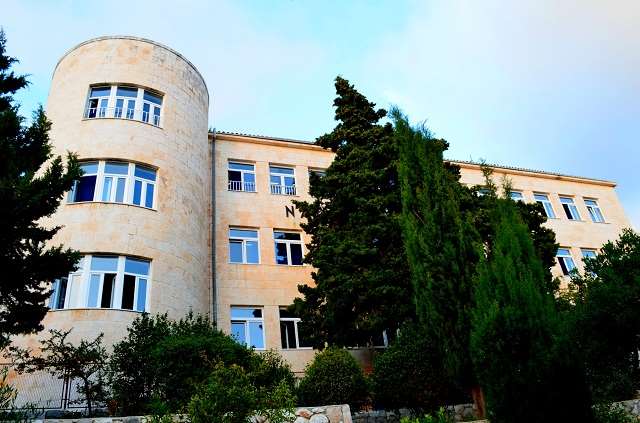 OSNOVNA ŠKOLA HVARKroz Burak 8121450 HvarIZVEDBENI ŠKOLSKI PROGRAM GRAĐANSKOG ODGOJA I OBRAZOVANJA ZA ŠKOLSKU GODINU 2017./2018.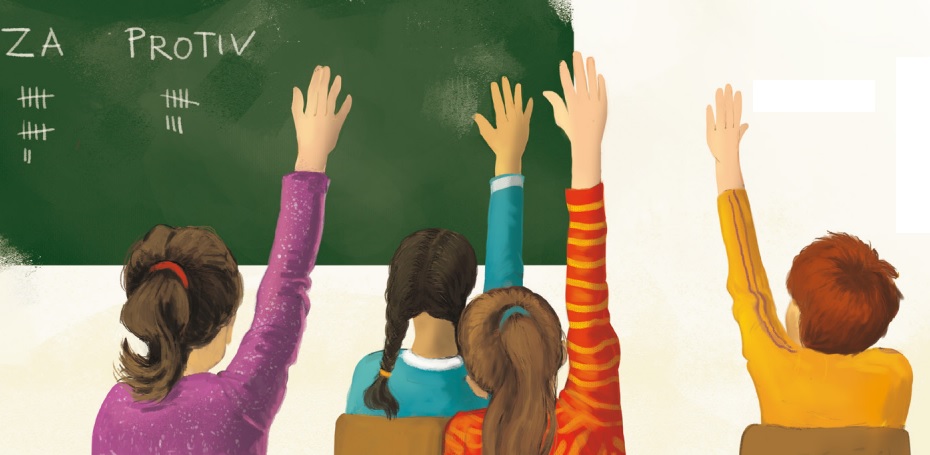 CILJEVI I ZADAĆE:Građanskim odgojem i obrazovanjem određuju se postignuća učenika i sugeriraju se načini na kojima se do njih dolazi u školi bez obzira na to provodi li se građanski odgoj i obrazovanje kao poseban predmet ili međupredmetno. On time predstavlja konceptualni, didaktički i metodički okvir za razvoj građanske kompetencije u osnovnoj školi. Za puni razvoj građanske kompetencije ključna je suradnja svih djelatnika u odgoju i obrazovanju kako bi škola postala mjesto poučavanja, učenja i življenja demokracije.Međupredmetni pristup u provedbi građanskog odgoja i obrazovanja temelji se na načelu racionalizacije, integracije i korelacije.Takav pristup pospješiti će:sustavniju primjenu pedagoškog načela integracije i korelacije odgojno-obrazovnih sadržajaupotrebu interaktivnih nastavnih metoda učenja i poučavanja usmjerenih na iskustveno, timsko, suradničko i radioničko učenje povezano s istraživanjem, analiziranjem, zaključivanjem, rješavanjem problema uz pomoć kojih se osim stjecanja znanja razvijaju vještine i vrijednostida se učenje i poučavanje u različitim područjima povezuju i usmjeruju na razvoj cjelovite osobe učenikaosposobljavanje učenika za cjeloživotno učenje koje mu je danas, uslijed ubrzanih promjena u znanjima, tehnologijama i zanimanjima neophodnoosiguravanje uvjeta učenja u kojima učenik propituje svoje snage i sposobnosti, otkriva u čemu je jak, stječe samopouzdanje, ovladava i upravlja procesom učenja te planira svoj daljnji razvojosiguravanje uvjeta učenja u kojima se učeniku omogućava uspjeh preko onoga u čemu je talentiran umjesto ograničavanja razvoja prema onome u čemu je nemoćanTakvi odgojno obrazovni uvjeti su ujedno pretpostavka za osiguravanje temeljnog prava djeteta na razvoj svih njegovih potencijala.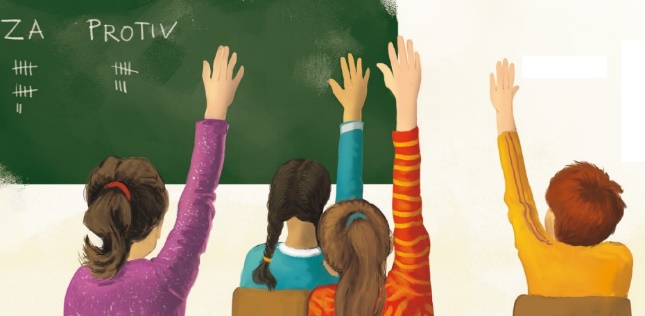 GODIŠNJI PLAN I PROGRAM GRAĐANSKOG ODGOJA I OBRAZOVANJA ZA ŠKOLSKU GODINU 2017./2018.RAZREDNA  NASTAVARazred: 1.a, 1.b.                  Razrednice: Mia Lučić i Katica BorakPlan integriranja Programa međupredmetnih i interdisciplinarnih sadržaja Građanskog odgoja i obrazovanja u postojeće predmete i izvanučioničke aktivnosti u I., II., III. i IV. razredu osnovne škole.Razred: 2.a, 2.b.                           Razrednice: Nena Petrić i  Sunčica LakošPlan integriranja Programa međupredmetnih i interdisciplinarnih sadržaja Građanskog odgoja i obrazovanja u postojeće predmete i izvanučioničke aktivnosti u I., II., III. i IV. razredu osnovne škole.Razred: 3.a, 3.b.                       Razrednice: Ivana Visković i  Ines BuzolićPlan integriranja Programa međupredmetnih i interdisciplinarnih sadržaja Građanskog odgoja i obrazovanja u postojeće predmete i izvanučioničke aktivnosti u I., II., III. i IV. razredu osnovne škole.Razred: 4.a, 4.b.                            Razrednice: Lea Bojanić i Zrinka ZokićPlan integriranja Programa međupredmetnih i interdisciplinarnih sadržaja Građanskog odgoja i obrazovanja u postojeće predmete i izvanučioničke aktivnosti u I., II., III. i IV. razredu osnovne škole.PREDMETNA NASTAVARazred: 5.a, 5.b		 Razrednice: Ivančica KatušićDomančić i Helga BuratovićPlan integriranja Programa međupredmetnih i interdisciplinarnih sadržaja Građanskog odgoja i obrazovanja u postojeće predmete i izvanučioničke aktivnosti u V., VI., VII. i VIII. razredu osnovne škole.Razred: 6.a, 6.b		 Razrednici: Božo Svetina i Marjana TudorPlan integriranja Programa međupredmetnih i interdisciplinarnih sadržaja Građanskog odgoja i obrazovanja u postojeće predmete i izvanučioničke aktivnosti u V., VI., VII. i VIII. razredu osnovne škole.Razred: 7.a, 7.b		 Razrednik: Slavica Gabelić i Sandra DomanovićPlan integriranja Programa međupredmetnih i interdisciplinarnih sadržaja Građanskog odgoja i obrazovanja u postojećepredmete i izvanučioničke aktivnosti u V., VI., VII. i VIII. razredu osnovne školeRazred: 8.a, 8.b		 Razrednice: Miranda Krivić i Fani Ćurin CarićPlan integriranja Programa međupredmetnih i interdisciplinarnih sadržaja Građanskog odgoja i obrazovanja u postojeće predmete i izvanučioničke aktivnosti u V., VI., VII. i VIII. razredu osnovne škole.POSEBNI RAZREDNI ODJELRazred: 6. b		 Razrednica: Natalija ŠćepanovićMeđupredmetnoU sklopu svih predmeta: Hrvatski jezik, Likovna kultura, Glazbena kultura, strani jezici, Matematika, Priroda i društvo, Tjelesna i zdravstvena kultura, Vjeronauk, programi stručnih suradnika. Navedeni broj sati ne znači povećanje broja sati, nego integriranje i koreliranje sadržaja s ciljem istodobnog razvijanja i predmetne i građanske kompetencije.U sklopu svih predmeta: Hrvatski jezik, Likovna kultura, Glazbena kultura, strani jezici, Matematika, Priroda i društvo, Tjelesna i zdravstvena kultura, Vjeronauk, programi stručnih suradnika. Navedeni broj sati ne znači povećanje broja sati, nego integriranje i koreliranje sadržaja s ciljem istodobnog razvijanja i predmetne i građanske kompetencije.U sklopu svih predmeta: Hrvatski jezik, Likovna kultura, Glazbena kultura, strani jezici, Matematika, Priroda i društvo, Tjelesna i zdravstvena kultura, Vjeronauk, programi stručnih suradnika. Navedeni broj sati ne znači povećanje broja sati, nego integriranje i koreliranje sadržaja s ciljem istodobnog razvijanja i predmetne i građanske kompetencije.15PredmetSatPodručje*Tema predmeta / ishod ili ključni pojam RealizacijaHrvatski jezik1.LJ-P  Bajke, lektira: J.w.Grimm-zapaziti osnovne etičke osobineListopad 2017.Hrvatski jezik2.DDan sjećanja na Vukovar-obilježiti i njegovati važne datume iz povijesti R HrvatskeStudeni 2017.Hrvatski jezik3.D, KNaša školska knjižnica-graditi i njegovati ljubav prema knjizi, znati posuđivati i čuvati knjige, razlikovati knjižnicu od knjižareTravanj 2018.Likovna kultura4.E, DIzrađujemo blagdanske čestitke-prepoznati važnost zajedničkog rada, dijeliti radost i veselje sa svima, prihvaćati i poštivati različitostiProsinac 2017.Glazbena kultura5.DŠkola-odgovorno prihvaćamo tuđa postignuća kroz glazbeno izražavanje i stvaranjeRujan 2017.Engleski jezik6.KMerryChristmas-osvješćivati kulturološke specifičnosti zemalja engleskog govornog područja (usporediti božićne običaje u R Hrvatskoj i zemljama engleskog govornog područja), očuvati vjersku, narodnu i obiteljsku tradiciju, uvažavati tuđe običajeProsinac 2017.Matematika7.DZadaci riječima-primjenjivati usvojeno znanje rješavanjem zadataka iz neposrednog okruženjaOžujak 2018.Priroda i društvo8.LJ-P, DŽivot i rad u školi-upoznati djelatnike škole i pravila ponašanjaListopad 2017.Priroda i društvo9.LJ-PŽivot u obitelji-imenovati obitelj i nabrojiti članove obitelji i njihove dužnostiStudeni 2017.Priroda i društvo10. KBlagdani: Božić, Uskrs-sudjelovanje u čestitanju blagdanaProsinac 2017. i travanj 2018.Priroda i društvo11.KPriroda se mijenja-uočiti vremenske promjene u prirodi i njihov utjecaj na život utjeOžujak 2018.Priroda i društvo12.D, ENaše mjesto-utjecaj čovjeka na okolišOžujak 2018.Tjelesna i zdrav-stvena kultura13.DZajedničke igre-poštivati suigrača, razvijati vlastitu kontrolu emocija, surađivati i prihvaćati različitosti, prihvatiti pobjedu i porazSvibanj 2018.Vjeronauk14.DSvi smo vrijedni poštovanja-nabrojiti pravila lijepog ponašanja prema drugome, navesti primjere kako pomoći drugima, biti spreman slušati i poštivati pravilaRujan 2017.Vjeronauk15.DBiljke i životinje nestaju, a ljudi umiru-navesti razlike između čovjeka i ostalih živih bića, objasniti pojam ljudske smrti kao početak novog života s Bogom, prepoznati činjenicu kako biljke i životinje s vremenom nestaju, a ljudi umiruStudeni 2017.Sat razrednikaNavedeni broj sati uključuje teme predviđene planom sata razrednika i Zakonom o odgoju i obrazovanju u osnovnoj i srednjoj školi (NN, br. 87/08, 86/09, 92/10, 105/10, 90/11, 5/12, 16/12, 86/12, 126/12, 94/13) – izbori za predsjednika razreda i Vijeće učenika, donošenje razrednih pravila, komunikacijske vještine i razumijevanje razreda i škole kao zajednice učenika i nastavnika uređene na načelima poštovanja dostojanstva svake osobe i zajedničkog rada na dobrobit svih.Navedeni broj sati uključuje teme predviđene planom sata razrednika i Zakonom o odgoju i obrazovanju u osnovnoj i srednjoj školi (NN, br. 87/08, 86/09, 92/10, 105/10, 90/11, 5/12, 16/12, 86/12, 126/12, 94/13) – izbori za predsjednika razreda i Vijeće učenika, donošenje razrednih pravila, komunikacijske vještine i razumijevanje razreda i škole kao zajednice učenika i nastavnika uređene na načelima poštovanja dostojanstva svake osobe i zajedničkog rada na dobrobit svih.Navedeni broj sati uključuje teme predviđene planom sata razrednika i Zakonom o odgoju i obrazovanju u osnovnoj i srednjoj školi (NN, br. 87/08, 86/09, 92/10, 105/10, 90/11, 5/12, 16/12, 86/12, 126/12, 94/13) – izbori za predsjednika razreda i Vijeće učenika, donošenje razrednih pravila, komunikacijske vještine i razumijevanje razreda i škole kao zajednice učenika i nastavnika uređene na načelima poštovanja dostojanstva svake osobe i zajedničkog rada na dobrobit svih.10PredmetSatPodručje*Tema predmeta / ishod ili ključni pojamRealizacija1.PDonošenje razrednih pravilaRujan 2017.2.PIzbor razrednog rukovodstvaRujan 2017.3.PKućni red školeRujan 2017.4.KIdentitet-moja domovina R HrvatskaListopad 2017. 5.LJ-PKako učiti-prepoznavanje vlastitih sposobnosti važnih za uspjehStudeni 2017.6.LJ-PDječja prava i obvezeSiječanj 2018.7.KVažnost redovitog tjelesnog vježbanjaVeljača 2018.8.DVeselimo se zajedno-rođendani u razreduOžujak 2018.9.E, DOdržavanje čistoće prostora, predmeta i okoliša, zbrinjavanje otpadaTravanj 2018.10.LJ-PGost razredaSvibanj 2018.Izvanučioničke aktivnostiOstvaruju se suradnjom škole i lokalne zajednice. U njih trebaju biti uključeni svi učenici prema njihovim interesima i mogućnostima škole. Oblici uključivanja mogu biti različiti: na razini cijele škole, pojedinog razreda ili skupine učenika. Obuhvaćaju istraživačke aktivnosti (npr. projekt građanin, zaštita potrošača), volonterske aktivnosti (npr. pomoć starijim mještanima, osobama s posebnim potrebama, djeci koja žive u siromaštvu), organizacijske aktivnosti (npr. obilježavanje posebnih tematskih dana), proizvodno-inovativne aktivnosti (npr. zaštita okoliša, rad u školskoj zadruzi i/ili zajednici tehničke kulture) i druge projekte i aktivnosti.Ostvaruju se suradnjom škole i lokalne zajednice. U njih trebaju biti uključeni svi učenici prema njihovim interesima i mogućnostima škole. Oblici uključivanja mogu biti različiti: na razini cijele škole, pojedinog razreda ili skupine učenika. Obuhvaćaju istraživačke aktivnosti (npr. projekt građanin, zaštita potrošača), volonterske aktivnosti (npr. pomoć starijim mještanima, osobama s posebnim potrebama, djeci koja žive u siromaštvu), organizacijske aktivnosti (npr. obilježavanje posebnih tematskih dana), proizvodno-inovativne aktivnosti (npr. zaštita okoliša, rad u školskoj zadruzi i/ili zajednici tehničke kulture) i druge projekte i aktivnosti.Ostvaruju se suradnjom škole i lokalne zajednice. U njih trebaju biti uključeni svi učenici prema njihovim interesima i mogućnostima škole. Oblici uključivanja mogu biti različiti: na razini cijele škole, pojedinog razreda ili skupine učenika. Obuhvaćaju istraživačke aktivnosti (npr. projekt građanin, zaštita potrošača), volonterske aktivnosti (npr. pomoć starijim mještanima, osobama s posebnim potrebama, djeci koja žive u siromaštvu), organizacijske aktivnosti (npr. obilježavanje posebnih tematskih dana), proizvodno-inovativne aktivnosti (npr. zaštita okoliša, rad u školskoj zadruzi i/ili zajednici tehničke kulture) i druge projekte i aktivnosti.101.DFešta forske puleneListopad 2017.2017.2.DFešta foske puleneListopad 2017.3.KNacionalna smotra iz Turističke kultureListopad 2017.4.D,GDani kruhaListopad 2017.5.D,GDani kruhaListopad 2017.6.KMaškareVeljača 2018.7.KMaškareVeljača 2017.8.EZelena čistkaTravanj 2018.9.EZelena čistkaTravanj 2018.10.D,KDan školeSvibanj2018.*PodručjaLJ-P:ljudsko pravna dimenzijaD:društvena dimenzijaP:politička dimenzija*PodručjaG:gospodarska dimenzijaE:ekološka dimenzijaK:kulturološka dimenzijaMeđupredmetnoU sklopu svih predmeta: Hrvatski jezik, Likovna kultura, Glazbena kultura, strani jezici, Matematika, Priroda i društvo, Tjelesna i zdravstvena kultura, Vjeronauk, programi stručnih suradnika. Navedeni broj sati ne znači povećanje broja sati, nego integriranje i koreliranje sadržaja s ciljem istodobnog razvijanja i predmetne i građanske kompetencije.U sklopu svih predmeta: Hrvatski jezik, Likovna kultura, Glazbena kultura, strani jezici, Matematika, Priroda i društvo, Tjelesna i zdravstvena kultura, Vjeronauk, programi stručnih suradnika. Navedeni broj sati ne znači povećanje broja sati, nego integriranje i koreliranje sadržaja s ciljem istodobnog razvijanja i predmetne i građanske kompetencije.U sklopu svih predmeta: Hrvatski jezik, Likovna kultura, Glazbena kultura, strani jezici, Matematika, Priroda i društvo, Tjelesna i zdravstvena kultura, Vjeronauk, programi stručnih suradnika. Navedeni broj sati ne znači povećanje broja sati, nego integriranje i koreliranje sadržaja s ciljem istodobnog razvijanja i predmetne i građanske kompetencije.15PredmetSatPodručje*Tema predmeta / ishodi ili ključni pojamRealizacijaHrvatski jezik1.LJ-P, DRužno pače-zapaziti koliko negativni odnos prema pojedincu može povrijediti i biti bolan (graditi pozitivan stav, uvažavanje drugih)Listopad 2017.Hrvatski jezik2.LJ-P, DPismo iz Zelengrada-njegovati ljubav prema prirodi i pridonositi boljitku i čistoći okoliša u kojem živimoSiječanj 2018.Hrvatski jezik3.LJ-P, DBasne (Zec i kornjača) – uočiti etičke osobine likova životinja te povezati pouku basne s naučenim u svakodnevnom životuStudeni 2017.Likovna kultura4.EIzrada ukrasa za Božić (Sv.Lucija) – prepoznati korist od činjenja dobrih djela i pomaganja ljudima u potrebiProsinac 2017.Likovna kultura5EDan planete Zemlje (eko radionica) –graditi odgovorno ponašanje prema okolini te razumjeti da je to zbog boljitka svih nasTravanj 2018.Glazbena kultura6.DLimači-prepoznati i razumjeti korist i važnost suradnje, mentalnog pomaganja i uvažavanjaRujan 2017.Engleski jezik7.KJingleBells - osvješćivati kulturološke specifičnosti zemalja engleskog govornog područja (usporediti božićne običaje u R Hrvatskoj i zemljama engleskog govornog područja), očuvati vjersku, narodnu i obiteljsku tradiciju, uvažavati tuđe običajeProsinac 2017.Matematika8.DProblemski zadatci i zadatci riječima-uočiti model zapisivanja i rješavanja te primijeniti isti u rješavanju takvih zadataka kroz igruTijekom godinePriroda i društvo9.LJ-PMoja prava i dužnosti-zapaziti i graditi mentalnu toleranciju i razumijevanje te primijeniti u svakodnevnom životu (uvažavati drugačije od sebe)Listopad 2017.Priroda i društvo10.LJ-PSvjetski dan voda-primijeniti naučena znanja o štednji vode, uočiti ulogu vode i njenu važnost za ljudsko zdravljeOžujak 2018.Priroda i društvo11. LJ-PPosjet vatrogasnom domu-uočiti važnost vatrogasaca i njihovu žrtvu za zajednicuOžujak 2018.Tjelesna i zdrav-stvena kultura12.LJ-P, GZdravo se hranimo-uočiti kako zdrave i nezdrave navike utječu na naše zdravljeOžujak 2018.Tjelesna i zdrav-stvena kultura13.DRazredno sportsko natjecanje-poštovati svoju i tuđu ekipu, naučiti sportski podnijeti poraz te međusobno uvažavati tuđu sreću i emocijeTijekom godineVjeronauk14.DRazličiti smo, a povezani-učenik će prepoznati da smo svi međusobno različiti , a u Kristu jednaki, pokazati otvorenost prema različitima, prepoznati razlike među ljudima i pronaći povezniceListopad 2017.Vjeronauk15.DNaša briga za stvoreno-objasniti pojam pouzdanje, prepoznati važnost brige za okoliš te prepoznati razne načine kako čuvati prirodu, biti spreman uključiti se u čuvanje i čišćenje okolišaListopad 2017.Sat razrednikaNavedeni broj sati uključuje teme predviđene planom sata razrednika i Zakonom o odgoju i obrazovanju u osnovnoj i srednjoj školi (NN, br. 87/08, 86/09, 92/10, 105/10, 90/11, 5/12, 16/12, 86/12, 126/12, 94/13) – izbori za predsjednika razreda i Vijeće učenika, donošenje razrednih pravila, komunikacijske vještine i razumijevanje razreda i škole kao zajednice učenika i nastavnika uređene na načelima poštovanja dostojanstva svake osobe i zajedničkog rada na dobrobit svih.Navedeni broj sati uključuje teme predviđene planom sata razrednika i Zakonom o odgoju i obrazovanju u osnovnoj i srednjoj školi (NN, br. 87/08, 86/09, 92/10, 105/10, 90/11, 5/12, 16/12, 86/12, 126/12, 94/13) – izbori za predsjednika razreda i Vijeće učenika, donošenje razrednih pravila, komunikacijske vještine i razumijevanje razreda i škole kao zajednice učenika i nastavnika uređene na načelima poštovanja dostojanstva svake osobe i zajedničkog rada na dobrobit svih.Navedeni broj sati uključuje teme predviđene planom sata razrednika i Zakonom o odgoju i obrazovanju u osnovnoj i srednjoj školi (NN, br. 87/08, 86/09, 92/10, 105/10, 90/11, 5/12, 16/12, 86/12, 126/12, 94/13) – izbori za predsjednika razreda i Vijeće učenika, donošenje razrednih pravila, komunikacijske vještine i razumijevanje razreda i škole kao zajednice učenika i nastavnika uređene na načelima poštovanja dostojanstva svake osobe i zajedničkog rada na dobrobit svih.10PredmetSatPodručje*Tema predmeta / ishod ili ključni pojam Realizacija1.PDonošenje razrednih pravilaRujan 2017.2.PIzbor razrednog rukovodstvaRujan 2017.3.PKućni red školeRujan 2017.4.KDomovina=dom=obiteljListopad 2017.5.LJ-P, DPrava djeteta su važna, ali imamo i odgovornostiProsinac 2017.6.LJ-PBlagdani i humanostProsinac 2017.7.KLjubav za druge (Valentinovo)Veljača 2018.8.LJ-P, DSmijeh-lijek (Svjetski dan smijeha)Svibanj 2018.9.LJ-PZdravlje=razlog za slavlje (Svjetski dan zdravlja)Travanj 2018.10.E, DEko kviz u razreduLipanj 2018.Izvanučioničke aktivnostiOstvaruju se suradnjom škole i lokalne zajednice. U njih trebaju biti uključeni svi učenici prema njihovim interesima i mogućnostima škole. Oblici uključivanja mogu biti različiti: na razini cijele škole, pojedinog razreda ili skupine učenika. Obuhvaćaju istraživačke aktivnosti (npr. projekt građanin, zaštita potrošača), volonterske aktivnosti (npr. pomoć starijim mještanima, osobama s posebnim potrebama, djeci koja žive u siromaštvu), organizacijske aktivnosti (npr. obilježavanje posebnih tematskih dana), proizvodno-inovativne aktivnosti (npr. zaštita okoliša, rad u školskoj zadruzi i/ili zajednici tehničke kulture) i druge projekte i aktivnosti.Ostvaruju se suradnjom škole i lokalne zajednice. U njih trebaju biti uključeni svi učenici prema njihovim interesima i mogućnostima škole. Oblici uključivanja mogu biti različiti: na razini cijele škole, pojedinog razreda ili skupine učenika. Obuhvaćaju istraživačke aktivnosti (npr. projekt građanin, zaštita potrošača), volonterske aktivnosti (npr. pomoć starijim mještanima, osobama s posebnim potrebama, djeci koja žive u siromaštvu), organizacijske aktivnosti (npr. obilježavanje posebnih tematskih dana), proizvodno-inovativne aktivnosti (npr. zaštita okoliša, rad u školskoj zadruzi i/ili zajednici tehničke kulture) i druge projekte i aktivnosti.Ostvaruju se suradnjom škole i lokalne zajednice. U njih trebaju biti uključeni svi učenici prema njihovim interesima i mogućnostima škole. Oblici uključivanja mogu biti različiti: na razini cijele škole, pojedinog razreda ili skupine učenika. Obuhvaćaju istraživačke aktivnosti (npr. projekt građanin, zaštita potrošača), volonterske aktivnosti (npr. pomoć starijim mještanima, osobama s posebnim potrebama, djeci koja žive u siromaštvu), organizacijske aktivnosti (npr. obilježavanje posebnih tematskih dana), proizvodno-inovativne aktivnosti (npr. zaštita okoliša, rad u školskoj zadruzi i/ili zajednici tehničke kulture) i druge projekte i aktivnosti.101.DFešta forske puleneListopad 2017.2017.2.DFešta foske puleneListopad 2017.3.KNacionalna smotra iz Turističke kultureListopad 2017.4.D,GDani kruhaListopad 2017.5.D,GDani kruhaListopad 2017.6.KMaškareVeljača 2018.7.KMaškareVeljača 2017.8.EZelena čistkaTravanj 2018.9.EZelena čistkaTravanj 2018.10.D,KDan školeSvibanj2018.*PodručjaLJ-P:ljudsko pravna dimenzijaD:društvena dimenzijaP:politička dimenzija*PodručjaG:gospodarska dimenzijaE:ekološka dimenzijaK:kulturološka dimenzijaMeđupredmetnoU sklopu svih predmeta: Hrvatski jezik, Likovna kultura, Glazbena kultura, strani jezici, Matematika, Priroda i društvo, Tjelesna i zdravstvena kultura, Vjeronauk, programi stručnih suradnika. Navedeni broj sati ne znači povećanje broja sati, nego integriranje i koreliranje sadržaja s ciljem istodobnog razvijanja i predmetne i građanske kompetencije.U sklopu svih predmeta: Hrvatski jezik, Likovna kultura, Glazbena kultura, strani jezici, Matematika, Priroda i društvo, Tjelesna i zdravstvena kultura, Vjeronauk, programi stručnih suradnika. Navedeni broj sati ne znači povećanje broja sati, nego integriranje i koreliranje sadržaja s ciljem istodobnog razvijanja i predmetne i građanske kompetencije.U sklopu svih predmeta: Hrvatski jezik, Likovna kultura, Glazbena kultura, strani jezici, Matematika, Priroda i društvo, Tjelesna i zdravstvena kultura, Vjeronauk, programi stručnih suradnika. Navedeni broj sati ne znači povećanje broja sati, nego integriranje i koreliranje sadržaja s ciljem istodobnog razvijanja i predmetne i građanske kompetencije.15PredmetSatPodručje*Tema predmeta / ishod ili ključni pojamRealizacijaHrvatski jezik1.LJ-P/DBasne-učenik uviđa etičke osobine likova, primjenjuje pouku u svakodnevnom životuRujan 2017. Hrvatski jezik2.LJ-P/DVlak u snijegu-učenik gradi i njeguje ljubav prema knjizi, objašnjava ulogu suradnje i solidarnostiProsinac 2017.Hrvatski jezik3.LJ-P/DJezično izražavanje-učenik poštuje sugovornikaTijekom godineLikovna kultura4.EIzrađujemo čestitke za Dan Zemlja-prepoznaje važnost zajedničkog rada, razumije zašto je odgovorno ponašanje prema Zemlji važan dio održivog razvojaTravanj 2018.Glazbena kultura5.DZadrugari-objašnjava ulogu suradnje i zalaganja za pravdu u suzbijanju isključenosti učenikaProsinac 2017.Engleski jezik6.KLetters to santa Claus - osvješćivati kulturološke specifičnosti zemalja engleskog govornog područja (usporediti božićne običaje u R Hrvatskoj i zemljama engleskog govornog područja), očuvati vjersku, narodnu i obiteljsku tradiciju, uvažavati tuđe običajeProsinac 2017.Matematika7.DZadaci riječima-primjenjuje usvojena znanja u rješavanju zadataka iz neposrednog okruženja.Tijekom godinePriroda i društvo8.LJ-P/EVode zavičaja-razlikuje pojmove “zdravi okoliš“ i „održivi okoliš“Travanj 2017.Priroda i društvo9.LJ-PVoda za život ljudi-opisuje ulogu za život ljudi. Travanj 2018.Priroda i društvo10./11. KBlagdani- sudjeluje i čestita blagdaneTijekom godinePriroda i društvo12.KPutujemo kroz prošlost-iskazuje privrženost očuvanju kulturnih znamenitosti svoga kraja.krajaTijekom godineTjelesna i zdrav-stvena kultura13.DIgrajmo se- poštuje suigrače, kontrolira emocije, surađuje i prihvaća različitosti.Tijekom godineVjeronauk14.DPrijatelj u invalidskim kolicima-razvijati povjerenje i poštovanje prema sebi i drugome, uvažiti potrebu međusobnog povjerenja i pomaganja, prepoznati kojim osobama trebamo pružiti pomoćRujan 2017.Vjeronauk15.DDjela milosrđa-nabrojiti djela milosrđa, predložiti svoje rješenje i načine pomoći onima koji su u potrebi, povezati djela milosrđa sa svakodnevnim životomListopad 2017.Sat razrednikaNavedeni broj sati uključuje teme predviđene planom sata razrednika i Zakonom o odgoju i obrazovanju u osnovnoj i srednjoj školi (NN, br. 87/08, 86/09, 92/10, 105/10, 90/11, 5/12, 16/12, 86/12, 126/12, 94/13) – izbori za predsjednika razreda i Vijeće učenika, donošenje razrednih pravila, komunikacijske vještine i razumijevanje razreda i škole kao zajednice učenika i nastavnika uređene na načelima poštovanja dostojanstva svake osobe i zajedničkog rada na dobrobit svih.Navedeni broj sati uključuje teme predviđene planom sata razrednika i Zakonom o odgoju i obrazovanju u osnovnoj i srednjoj školi (NN, br. 87/08, 86/09, 92/10, 105/10, 90/11, 5/12, 16/12, 86/12, 126/12, 94/13) – izbori za predsjednika razreda i Vijeće učenika, donošenje razrednih pravila, komunikacijske vještine i razumijevanje razreda i škole kao zajednice učenika i nastavnika uređene na načelima poštovanja dostojanstva svake osobe i zajedničkog rada na dobrobit svih.Navedeni broj sati uključuje teme predviđene planom sata razrednika i Zakonom o odgoju i obrazovanju u osnovnoj i srednjoj školi (NN, br. 87/08, 86/09, 92/10, 105/10, 90/11, 5/12, 16/12, 86/12, 126/12, 94/13) – izbori za predsjednika razreda i Vijeće učenika, donošenje razrednih pravila, komunikacijske vještine i razumijevanje razreda i škole kao zajednice učenika i nastavnika uređene na načelima poštovanja dostojanstva svake osobe i zajedničkog rada na dobrobit svih.10PredmetSatPodručje*Tema predmeta / ishod ili ključni pojamRealizacija1.PDonošenje razrednih pravilaRujan 2017.2.PIzbor razrednog rukovodstvaRujan 2017.3.PKućni red školeRujan 2017.4.KVolim svoju domovinuListopad 2017.5.LJ-PTalent i postignućaStudeni 2017.6.LJ-PUsusret Božiću –Božićni sajamProsinac 2017.7.KValentinovoVljača 2018.8.KČitam ti knjigu-Dan knjigeTravanj 2018.9.LJ-POprez,Internet,mobitel!Svibanj 2018.10.DMeđurazredni kviz znanjaLipanj 2018.Izvanučioničke aktivnostiOstvaruju se suradnjom škole i lokalne zajednice. U njih trebaju biti uključeni svi učenici prema njihovim interesima i mogućnostima škole. Oblici uključivanja mogu biti različiti: na razini cijele škole, pojedinog razreda ili skupine učenika. Obuhvaćaju istraživačke aktivnosti (npr. projekt građanin, zaštita potrošača), volonterske aktivnosti (npr. pomoć starijim mještanima, osobama s posebnim potrebama, djeci koja žive u siromaštvu), organizacijske aktivnosti (npr. obilježavanje posebnih tematskih dana), proizvodno-inovativne aktivnosti (npr. zaštita okoliša, rad u školskoj zadruzi i/ili zajednici tehničke kulture) i druge projekte i aktivnosti.Ostvaruju se suradnjom škole i lokalne zajednice. U njih trebaju biti uključeni svi učenici prema njihovim interesima i mogućnostima škole. Oblici uključivanja mogu biti različiti: na razini cijele škole, pojedinog razreda ili skupine učenika. Obuhvaćaju istraživačke aktivnosti (npr. projekt građanin, zaštita potrošača), volonterske aktivnosti (npr. pomoć starijim mještanima, osobama s posebnim potrebama, djeci koja žive u siromaštvu), organizacijske aktivnosti (npr. obilježavanje posebnih tematskih dana), proizvodno-inovativne aktivnosti (npr. zaštita okoliša, rad u školskoj zadruzi i/ili zajednici tehničke kulture) i druge projekte i aktivnosti.Ostvaruju se suradnjom škole i lokalne zajednice. U njih trebaju biti uključeni svi učenici prema njihovim interesima i mogućnostima škole. Oblici uključivanja mogu biti različiti: na razini cijele škole, pojedinog razreda ili skupine učenika. Obuhvaćaju istraživačke aktivnosti (npr. projekt građanin, zaštita potrošača), volonterske aktivnosti (npr. pomoć starijim mještanima, osobama s posebnim potrebama, djeci koja žive u siromaštvu), organizacijske aktivnosti (npr. obilježavanje posebnih tematskih dana), proizvodno-inovativne aktivnosti (npr. zaštita okoliša, rad u školskoj zadruzi i/ili zajednici tehničke kulture) i druge projekte i aktivnosti.101.DFešta forske puleneListopad 2017.2017.2.DFešta foske puleneListopad 2017.3.KNacionalna smotra iz Turističke kultureListopad 2017.4.D,GDani kruhaListopad 2017.5.D,GDani kruhaListopad 2017.6.KMaškareVeljača 2018.7.KMaškareVeljača 2017.8.EZelena čistkaTravanj 2018.9.EZelena čistkaTravanj 2018.10.D,KDan školeSvibanj2018.*PodručjaLJ-P:ljudsko pravna dimenzijaD:društvena dimenzijaP:politička dimenzija*PodručjaG:gospodarska dimenzijaE:ekološka dimenzijaK:kulturološka dimenzijaMeđupredmetno4.aU sklopu svih predmeta: Hrvatski jezik, Likovna kultura, Glazbena kultura, strani jezici, Matematika, Priroda i društvo, Tjelesna i zdravstvena kultura, Vjeronauk, programi stručnih suradnika. Navedeni broj sati ne znači povećanje broja sati, nego integriranje i koreliranje sadržaja s ciljem istodobnog razvijanja i predmetne i građanske kompetencije.U sklopu svih predmeta: Hrvatski jezik, Likovna kultura, Glazbena kultura, strani jezici, Matematika, Priroda i društvo, Tjelesna i zdravstvena kultura, Vjeronauk, programi stručnih suradnika. Navedeni broj sati ne znači povećanje broja sati, nego integriranje i koreliranje sadržaja s ciljem istodobnog razvijanja i predmetne i građanske kompetencije.U sklopu svih predmeta: Hrvatski jezik, Likovna kultura, Glazbena kultura, strani jezici, Matematika, Priroda i društvo, Tjelesna i zdravstvena kultura, Vjeronauk, programi stručnih suradnika. Navedeni broj sati ne znači povećanje broja sati, nego integriranje i koreliranje sadržaja s ciljem istodobnog razvijanja i predmetne i građanske kompetencije.15PredmetSatPodručje*Tema predmeta / ishod ili ključni pojamRealizacijaHrvatski jezik1.LJ-PHeidi-J.Spyri-prepoznati dječji roman kao opširniji tekst o djeciListopad 2017.Hrvatski jezik2.LJ-PPriče iz davnine-I.B.Mažuranić-uočiti temu i osobine likovaProsinac  2017.Hrvatski jezik3.KE.Kastner-Emil i detektivi-uočiti temu odnose među likovima ,osmisliti dramatizaciju ulomkaVeljača 2018.Hrvatski jezik4.KT.Kolumbić (tekstovi i pjesme)-razlikovati književni jezik od zavičajnoga govoraTravanj 2018.Hrvatski jezik5.KMi smo zemlja s 1000 otoka-čitati i pronalaziti informacije u neknjiževnom tekstu usavršiti vještinu čitanjaSvibanj 2018.Likovna kultura6.GMasa i prostor( Arhitektura i urbanizam)-prepoznati i razlikovati obilježja naselja  različitih krajevaSvibanj 2018.Glazbena kultura7.KSve su koke poludile-upoznati,spoznati i njegovati vrijednosti kulturne baštineRujan 2017.Engleski jezik8.KThetwelveDaysofChristmas - osvješćivati kulturološke specifičnosti zemalja engleskog govornog područja (usporediti božićne običaje u R Hrvatskoj i zemljama engleskog govornog područja), očuvati vjersku, narodnu i obiteljsku tradiciju, uvažavati tuđe običajeProsinac 2017.Talijanski jezik9.EUna festanelbosco-upoznavanje sa životinjama i životom u šumi,kako se ponašati ako organiziramo izlet u šumi Svibanj 2018.Matematika10.DMjerenje površine-mjeriti površinu likova, služiti se kvadratnom mrežom Svibanj 2018.Priroda i društvo11.KKulturno povijesne znamenitosti-navesti spomenike i najvažnije povijesne osobeStudeni 2017.Priroda i društvo12.KGorski krajevi-prepoznati i pokazati na zemljovidu gorske krajeve zavičajnog područjaProsinac 3027.Priroda i društvo13. GZagreb-glavni grad,snalaženje na zemljoviduSvibanj 2018.Tjelesna i zdrav-stvena kultura14.DBacanje i gađanje-usavršiti tj.motoričko znanje bacanje loptice u pokretu prema cilju.Listopad 2017.Vjeronauk15.DSklad prirode i svijeta-preispitati svoje dosadašnje stavove vezane uz očuvanje okoliša, graditi vlastito sudioništvo u očuvanju prirode, prepoznati povezanost između stvoritelja i stvorenja, iskazati zahvalnost  Bogu za stvoreni svijet, razvijenim osjećajem za divljenje i čuđenjeRujan 2017.Sat razrednikaNavedeni broj sati uključuje teme predviđene planom sata razrednika i Zakonom o odgoju i obrazovanju u osnovnoj i srednjoj školi (NN, br. 87/08, 86/09, 92/10, 105/10, 90/11, 5/12, 16/12, 86/12, 126/12, 94/13) – izbori za predsjednika razreda i Vijeće učenika, donošenje razrednih pravila, komunikacijske vještine i razumijevanje razreda i škole kao zajednice učenika i nastavnika uređene na načelima poštovanja dostojanstva svake osobe i zajedničkog rada na dobrobit svih.Navedeni broj sati uključuje teme predviđene planom sata razrednika i Zakonom o odgoju i obrazovanju u osnovnoj i srednjoj školi (NN, br. 87/08, 86/09, 92/10, 105/10, 90/11, 5/12, 16/12, 86/12, 126/12, 94/13) – izbori za predsjednika razreda i Vijeće učenika, donošenje razrednih pravila, komunikacijske vještine i razumijevanje razreda i škole kao zajednice učenika i nastavnika uređene na načelima poštovanja dostojanstva svake osobe i zajedničkog rada na dobrobit svih.Navedeni broj sati uključuje teme predviđene planom sata razrednika i Zakonom o odgoju i obrazovanju u osnovnoj i srednjoj školi (NN, br. 87/08, 86/09, 92/10, 105/10, 90/11, 5/12, 16/12, 86/12, 126/12, 94/13) – izbori za predsjednika razreda i Vijeće učenika, donošenje razrednih pravila, komunikacijske vještine i razumijevanje razreda i škole kao zajednice učenika i nastavnika uređene na načelima poštovanja dostojanstva svake osobe i zajedničkog rada na dobrobit svih.10PredmetSatPodručje*Tema predmeta / ishod ili ključni pojam Realizacija1.PDonošenje razrednih pravilaRujan 2017.2.PIzbor razrednog rukovodstvaRujan 2017.3.PKućni red školeRujan 2017.4.LJ-PMoja prava i dužnostiListopad 2017.5.DSuradnja i timski rad(redovito s PRO)Studeni 2017.6.DHumanitarne akcije-Djeca-djeciStudeni 2017.7.DMeđunarodni dan osoba s invaliditetomProsinac 2017.8.DHumanitarna prodaja-Sv. LucijaProsinac 2017.9.DSuradnja i timski rad(redovito s PRO)Ožujak 2017.10.KTolerancija, prihvaćanje i odgovornostTravanj 2018.Izvanučioničke aktivnostiOstvaruju se suradnjom škole i lokalne zajednice. U njih trebaju biti uključeni svi učenici prema njihovim interesima i mogućnostima škole. Oblici uključivanja mogu biti različiti: na razini cijele škole, pojedinog razreda ili skupine učenika. Obuhvaćaju istraživačke aktivnosti (npr. projekt građanin, zaštita potrošača), volonterske aktivnosti (npr. pomoć starijim mještanima, osobama s posebnim potrebama, djeci koja žive u siromaštvu), organizacijske aktivnosti (npr. obilježavanje posebnih tematskih dana), proizvodno-inovativne aktivnosti (npr. zaštita okoliša, rad u školskoj zadruzi i/ili zajednici tehničke kulture) i druge projekte i aktivnosti.Ostvaruju se suradnjom škole i lokalne zajednice. U njih trebaju biti uključeni svi učenici prema njihovim interesima i mogućnostima škole. Oblici uključivanja mogu biti različiti: na razini cijele škole, pojedinog razreda ili skupine učenika. Obuhvaćaju istraživačke aktivnosti (npr. projekt građanin, zaštita potrošača), volonterske aktivnosti (npr. pomoć starijim mještanima, osobama s posebnim potrebama, djeci koja žive u siromaštvu), organizacijske aktivnosti (npr. obilježavanje posebnih tematskih dana), proizvodno-inovativne aktivnosti (npr. zaštita okoliša, rad u školskoj zadruzi i/ili zajednici tehničke kulture) i druge projekte i aktivnosti.Ostvaruju se suradnjom škole i lokalne zajednice. U njih trebaju biti uključeni svi učenici prema njihovim interesima i mogućnostima škole. Oblici uključivanja mogu biti različiti: na razini cijele škole, pojedinog razreda ili skupine učenika. Obuhvaćaju istraživačke aktivnosti (npr. projekt građanin, zaštita potrošača), volonterske aktivnosti (npr. pomoć starijim mještanima, osobama s posebnim potrebama, djeci koja žive u siromaštvu), organizacijske aktivnosti (npr. obilježavanje posebnih tematskih dana), proizvodno-inovativne aktivnosti (npr. zaštita okoliša, rad u školskoj zadruzi i/ili zajednici tehničke kulture) i druge projekte i aktivnosti.101.DFešta forske puleneListopad 2017.2017.2.DFešta foske puleneListopad 2017.3.KNacionalna smotra iz Turističke kultureListopad 2017.4.D,GDani kruhaListopad 2017.5.D,GDani kruhaListopad 2017.6.KMaškareVeljača 2018.7.KMaškareVeljača 2017.8.EZelena čistkaTravanj 2018.9.EZelena čistkaTravanj 2018.10.D,KDan školeSvibanj2018.*PodručjaLJ-P:ljudsko pravna dimenzijaD:društvena dimenzijaP:politička dimenzija*PodručjaG:gospodarska dimenzijaE:ekološka dimenzijaK:kulturološka dimenzijaMeđupredmetno4.bU sklopu svih predmeta: Hrvatski jezik, Likovna kultura, Glazbena kultura, strani jezici, Matematika, Priroda i društvo, Tjelesna i zdravstvena kultura, Vjeronauk, programi stručnih suradnika. Navedeni broj sati ne znači povećanje broja sati, nego integriranje i koreliranje sadržaja s ciljem istodobnog razvijanja i predmetne i građanske kompetencije.U sklopu svih predmeta: Hrvatski jezik, Likovna kultura, Glazbena kultura, strani jezici, Matematika, Priroda i društvo, Tjelesna i zdravstvena kultura, Vjeronauk, programi stručnih suradnika. Navedeni broj sati ne znači povećanje broja sati, nego integriranje i koreliranje sadržaja s ciljem istodobnog razvijanja i predmetne i građanske kompetencije.U sklopu svih predmeta: Hrvatski jezik, Likovna kultura, Glazbena kultura, strani jezici, Matematika, Priroda i društvo, Tjelesna i zdravstvena kultura, Vjeronauk, programi stručnih suradnika. Navedeni broj sati ne znači povećanje broja sati, nego integriranje i koreliranje sadržaja s ciljem istodobnog razvijanja i predmetne i građanske kompetencije.15PredmetSatPodručje*Tema predmeta / ishod ili ključni pojamRealizacijaHrvatski jezik1.KI.B.Mažuranić-Šuma Striborova-izražavaju sud o likovima prema njihovom PONAŠANJU(govor i postupci) te pokazuju privrženost načelima dostojanstva svake osobeProsinac 2017.Hrvatski jezik2.EŠto je nacionalni park-tekst Ive Bralića-pokazuju privrženost očuvanju prirodnog bogatstva u zavičaju i domoviniVeljača 2018.Hrvatski jezik3.EV.Vidrić: Pejzaž-osvješćuju načine vlastitog doprinosa zaštiti šuma na lokalnoj i globalnoj razini.Ožujak 2018.4.EM.S.Mađer: I ja volim prirodu-primjenjuju odgovarajuće postupke(mjere) zaštite okolišaTravanj 2018.5.EN.Iveljić: Nije kriv-razlikuje pojmove“zdraviokiliš“ i „održivi razvoj“te opisuju postupke kojima se pridonosi održivom razvojuSvibanj 2018.Likovna kultura6.KKontrast i dominacija oblika,boja i veličina..(izrada plakata)-prepoznati i pokazati kontraste i dominaciju boja,oblika i veličina u svojoj okolini kroz izradu plakata(škola u prirodi)Travanj 2018.Glazbena kultura7.KSve su koke poludile-upoznati,spoznati i njegovati vrijednosti kulturne baštineRujan 2017.Engleski jezik8.KThetwelveDaysofChristmas - osvješćivati kulturološke specifičnosti zemalja engleskog govornog područja (usporediti božićne običaje u R Hrvatskoj i zemljama engleskog govornog područja), očuvati vjersku, narodnu i obiteljsku tradiciju, uvažavati tuđe običajeProsinac 2017.Talijanski jezik9.EUna festanelbosco-upoznavanje sa životinjama i životom u šumi,kako se ponašati ako organiziramo izlet u šumi Svibanj 2018.Matematika10.KIzvođenje više računskih radnji-rješavati matematičke izraze u kojima su zastupljene računske radnje 1. i 2. stupnja te zagrade,temeljene na matematičkim pričama iz svakodnevnog života Svibanj 2018.Svibanj 2018.Priroda i društvo11.KZagreb-glavni grad-upoznaju zgrade Hrvatskog sabora i vlade RH te doznaju o njihovoj uloziTravanj 2018.Priroda i društvo12.KPovijesne i kulturne znamenitosti gorskih krajeva-iskazuju privrženost očuvanju narodnih običaja i kulturnih znamenitosti domovineTravanj 20218.Priroda i društvo13. EPrirodne posebnosti RH-pokazuju privrženost očuvanju prirodnog bogatstva u zavičaju i domoviniTravanj 2018.Tjelesna i zdrav-stvena kultura14.KIgre-poštuju pravila timskog rada, tj. pravila igre i suigračaTijekom godineVjeronauk15.DSklad prirode i svijeta-preispitati svoje dosadašnje stavove vezane uz očuvanje okoliša, graditi vlastito sudioništvo u očuvanju prirode, prepoznati povezanost između stvoritelja i stvorenja, iskazati zahvalnost  Bogu za stvoreni svijet, razvijenim osjećajem za divljenje i čuđenjeRujan 2017.Sat razrednikaNavedeni broj sati uključuje teme predviđene planom sata razrednika i Zakonom o odgoju i obrazovanju u osnovnoj i srednjoj školi (NN, br. 87/08, 86/09, 92/10, 105/10, 90/11, 5/12, 16/12, 86/12, 126/12, 94/13) – izbori za predsjednika razreda i Vijeće učenika, donošenje razrednih pravila, komunikacijske vještine i razumijevanje razreda i škole kao zajednice učenika i nastavnika uređene na načelima poštovanja dostojanstva svake osobe i zajedničkog rada na dobrobit svih.Navedeni broj sati uključuje teme predviđene planom sata razrednika i Zakonom o odgoju i obrazovanju u osnovnoj i srednjoj školi (NN, br. 87/08, 86/09, 92/10, 105/10, 90/11, 5/12, 16/12, 86/12, 126/12, 94/13) – izbori za predsjednika razreda i Vijeće učenika, donošenje razrednih pravila, komunikacijske vještine i razumijevanje razreda i škole kao zajednice učenika i nastavnika uređene na načelima poštovanja dostojanstva svake osobe i zajedničkog rada na dobrobit svih.Navedeni broj sati uključuje teme predviđene planom sata razrednika i Zakonom o odgoju i obrazovanju u osnovnoj i srednjoj školi (NN, br. 87/08, 86/09, 92/10, 105/10, 90/11, 5/12, 16/12, 86/12, 126/12, 94/13) – izbori za predsjednika razreda i Vijeće učenika, donošenje razrednih pravila, komunikacijske vještine i razumijevanje razreda i škole kao zajednice učenika i nastavnika uređene na načelima poštovanja dostojanstva svake osobe i zajedničkog rada na dobrobit svih.10PredmetSatPodručje*Tema predmeta / ishod ili ključni pojam Realizacija1.PDonošenje razrednih pravilaRujan 2017.2.PIzbor razrednog rukovodstvaRujan 2017.3.PKućni red školeRujan 2017.4.KVolim sport/tjelesna aktivnostListopad 2017.5.LJ-PHumano ponašanje-Pomozimo potrebitima!Prosinac 2017.6.DValentinovo- Dan zaljubljenihVeljača 2018.7.KUpoznajemo Zagreb-glavni grad RHTravanj 2018.8.DŠkola u prirodiTravanj 2018.9.KHvar-UNESCO-v otokSvibanj 2018.10.DNa kraju četvrtog razredaLipanj 2018.Izvanučioničke aktivnostiOstvaruju se suradnjom škole i lokalne zajednice. U njih trebaju biti uključeni svi učenici prema njihovim interesima i mogućnostima škole. Oblici uključivanja mogu biti različiti: na razini cijele škole, pojedinog razreda ili skupine učenika. Obuhvaćaju istraživačke aktivnosti (npr. projekt građanin, zaštita potrošača), volonterske aktivnosti (npr. pomoć starijim mještanima, osobama s posebnim potrebama, djeci koja žive u siromaštvu), organizacijske aktivnosti (npr. obilježavanje posebnih tematskih dana), proizvodno-inovativne aktivnosti (npr. zaštita okoliša, rad u školskoj zadruzi i/ili zajednici tehničke kulture) i druge projekte i aktivnosti.Ostvaruju se suradnjom škole i lokalne zajednice. U njih trebaju biti uključeni svi učenici prema njihovim interesima i mogućnostima škole. Oblici uključivanja mogu biti različiti: na razini cijele škole, pojedinog razreda ili skupine učenika. Obuhvaćaju istraživačke aktivnosti (npr. projekt građanin, zaštita potrošača), volonterske aktivnosti (npr. pomoć starijim mještanima, osobama s posebnim potrebama, djeci koja žive u siromaštvu), organizacijske aktivnosti (npr. obilježavanje posebnih tematskih dana), proizvodno-inovativne aktivnosti (npr. zaštita okoliša, rad u školskoj zadruzi i/ili zajednici tehničke kulture) i druge projekte i aktivnosti.Ostvaruju se suradnjom škole i lokalne zajednice. U njih trebaju biti uključeni svi učenici prema njihovim interesima i mogućnostima škole. Oblici uključivanja mogu biti različiti: na razini cijele škole, pojedinog razreda ili skupine učenika. Obuhvaćaju istraživačke aktivnosti (npr. projekt građanin, zaštita potrošača), volonterske aktivnosti (npr. pomoć starijim mještanima, osobama s posebnim potrebama, djeci koja žive u siromaštvu), organizacijske aktivnosti (npr. obilježavanje posebnih tematskih dana), proizvodno-inovativne aktivnosti (npr. zaštita okoliša, rad u školskoj zadruzi i/ili zajednici tehničke kulture) i druge projekte i aktivnosti.101.DFešta forske puleneListopad 2017.2017.2.DFešta foske puleneListopad 2017.3.KNacionalna smotra iz Turističke kultureListopad 2017.4.D,GDani kruhaListopad 2017.5.D,GDani kruhaListopad 2017.6.KMaškareVeljača 2018.7.KMaškareVeljača 2017.8.EZelena čistkaTravanj 2018.9.EZelena čistkaTravanj 2018.10.D,KDan školeSvibanj2018.*PodručjaLJ-P:ljudsko pravna dimenzijaD:društvena dimenzijaP:politička dimenzija*PodručjaG:gospodarska dimenzijaE:ekološka dimenzijaK:kulturološka dimenzijaMeđupredmetnoU sklopu svih predmeta: Hrvatski jezik, strani jezik, Matematika, Informatika, Tehnička kultura, Priroda, Biologija, Kemija, Fizika, Povijest, Geografija, Vjeronauk, Likovna kultura, Glazbena kultura, Tjelesna i zdravstvena kultura, programi stručnih suradnika. Navedeni broj sati ne znači povećanje broja sati, nego integriranje i koreliranje sadržaja s ciljem istodobnog razvijanja i predmetne i građanske kompetencije.U sklopu svih predmeta: Hrvatski jezik, strani jezik, Matematika, Informatika, Tehnička kultura, Priroda, Biologija, Kemija, Fizika, Povijest, Geografija, Vjeronauk, Likovna kultura, Glazbena kultura, Tjelesna i zdravstvena kultura, programi stručnih suradnika. Navedeni broj sati ne znači povećanje broja sati, nego integriranje i koreliranje sadržaja s ciljem istodobnog razvijanja i predmetne i građanske kompetencije.U sklopu svih predmeta: Hrvatski jezik, strani jezik, Matematika, Informatika, Tehnička kultura, Priroda, Biologija, Kemija, Fizika, Povijest, Geografija, Vjeronauk, Likovna kultura, Glazbena kultura, Tjelesna i zdravstvena kultura, programi stručnih suradnika. Navedeni broj sati ne znači povećanje broja sati, nego integriranje i koreliranje sadržaja s ciljem istodobnog razvijanja i predmetne i građanske kompetencije.U sklopu svih predmeta: Hrvatski jezik, strani jezik, Matematika, Informatika, Tehnička kultura, Priroda, Biologija, Kemija, Fizika, Povijest, Geografija, Vjeronauk, Likovna kultura, Glazbena kultura, Tjelesna i zdravstvena kultura, programi stručnih suradnika. Navedeni broj sati ne znači povećanje broja sati, nego integriranje i koreliranje sadržaja s ciljem istodobnog razvijanja i predmetne i građanske kompetencije.U sklopu svih predmeta: Hrvatski jezik, strani jezik, Matematika, Informatika, Tehnička kultura, Priroda, Biologija, Kemija, Fizika, Povijest, Geografija, Vjeronauk, Likovna kultura, Glazbena kultura, Tjelesna i zdravstvena kultura, programi stručnih suradnika. Navedeni broj sati ne znači povećanje broja sati, nego integriranje i koreliranje sadržaja s ciljem istodobnog razvijanja i predmetne i građanske kompetencije.U sklopu svih predmeta: Hrvatski jezik, strani jezik, Matematika, Informatika, Tehnička kultura, Priroda, Biologija, Kemija, Fizika, Povijest, Geografija, Vjeronauk, Likovna kultura, Glazbena kultura, Tjelesna i zdravstvena kultura, programi stručnih suradnika. Navedeni broj sati ne znači povećanje broja sati, nego integriranje i koreliranje sadržaja s ciljem istodobnog razvijanja i predmetne i građanske kompetencije.20 PredmetSatSatPodručje*Područje*Tema predmeta / ishod ili ključni pojam Tema predmeta / ishod ili ključni pojam RealizacijaHrvatski jezik1.1.EESporazumijevanje - odnos prema okolišuSporazumijevanje - odnos prema okolišuRujan 2017.Hrvatski jezik2.2.KKLingren:HrabraKajsa – poduzetništvo, odgovornostLingren:HrabraKajsa – poduzetništvo, odgovornostProsinac 2017.Hrvatski jezik3.3.GGPriča o mišu zvanom Despero-tolerancija i različitostiPriča o mišu zvanom Despero-tolerancija i različitostiVeljača 2018.Likovna kultura4.4.GGPloha-Redefinicija plohe-opisati što je reklama i kako se reklamama pobuđuju i nameću potrošačke željePloha-Redefinicija plohe-opisati što je reklama i kako se reklamama pobuđuju i nameću potrošačke željeListopad 2017.Glazbena kultura5.5.KKPjesma: Ćiri biri bela- upoznati, spoznati i njegovati vrijednosti kulturne baštinePjesma: Ćiri biri bela- upoznati, spoznati i njegovati vrijednosti kulturne baštineRujan 2017.Engleski jezik6.6.KKCroatian landmarks - učenici će se upoznati s nekim najvažnijim hrvatskim spomenicima te razvijati osjećaj pripadnostiCroatian landmarks - učenici će se upoznati s nekim najvažnijim hrvatskim spomenicima te razvijati osjećaj pripadnostiSiječanj 2018.Engleski jezik7.7.KKFestivalsinthe UK andin Croatia-Christmas (Culture 6)-učenici će se upoznati s različitim običajima dvije zemlje te se učiti međusobnoj tolerancijiFestivalsinthe UK andin Croatia-Christmas (Culture 6)-učenici će se upoznati s različitim običajima dvije zemlje te se učiti međusobnoj tolerancijiProsinac 2017.Talijanski jezik8.8.PPDurante l' intervallo – usvajanje stavova kakorazred funkcionira kao cjelinaDurante l' intervallo – usvajanje stavova kakorazred funkcionira kao cjelinaListopad2017.Matematika9.9.LJ-PLJ-PIzvođenje računskih radnji-primjenjivati stečeno znanje u zadacima iz životnih situacijaIzvođenje računskih radnji-primjenjivati stečeno znanje u zadacima iz životnih situacijaTijekom šk. godineMatematika10.10.DDDecimalni brojevi - opisuje i objašnjava primjenu decimalnih brojeva u svakodnevnom životu; vježba komunikacijske vještine u grupnom raduDecimalni brojevi - opisuje i objašnjava primjenu decimalnih brojeva u svakodnevnom životu; vježba komunikacijske vještine u grupnom raduTravanj 2018.Priroda11.11.LJ-PLJ-PČovjekove životne potrebe- usvojiti pravilne prehrambene navikeČovjekove životne potrebe- usvojiti pravilne prehrambene navikeProsinac 2017.Priroda12.12.GGUzgoj i potrošnja hrane – poticati humanost u pomoći siromašnim i nemoćnim ljudima.Uzgoj i potrošnja hrane – poticati humanost u pomoći siromašnim i nemoćnim ljudima.Svibanj 2018.Povijest13.13.PPGrčki polisi i kolonizacija (Sparta i Atena)-upoznati pojam „polisa i država“, obrazložiti ustroj vlasti u polisuGrčki polisi i kolonizacija (Sparta i Atena)-upoznati pojam „polisa i država“, obrazložiti ustroj vlasti u polisuOžujak 2018.Povijest14.14.KKAleksandar Veliki i helenizam-znati obrazložiti važnost grčkog kulturnog nasljeđaAleksandar Veliki i helenizam-znati obrazložiti važnost grčkog kulturnog nasljeđaTravanj 2018.Geografija15.15.LJ-PLJ-PNemirna zemlja- predvidjeti mogućnosti zaštite u vrijeme potresa, navesti primjere pružanja pomoći stradalima u potresuNemirna zemlja- predvidjeti mogućnosti zaštite u vrijeme potresa, navesti primjere pružanja pomoći stradalima u potresuSiječanj 2018.Geografija16.16.EEOčuvanje okoliša-obrazložiti važnost pravilnog odlaganja otpada, nabrojiti glavne izvore onečišćenja, navesti načine osobnog doprinosa očuvanju okoliša.Očuvanje okoliša-obrazložiti važnost pravilnog odlaganja otpada, nabrojiti glavne izvore onečišćenja, navesti načine osobnog doprinosa očuvanju okoliša.Lipanj 2018.Tehnička kultura17.17.EEŽivotno okruženje čovjeka i zadaća tehnike-obrazložiti zašto je naš razredni odjel jedna društvena zajednica, opisati utjecaj tehničkog okruženja na priroduŽivotno okruženje čovjeka i zadaća tehnike-obrazložiti zašto je naš razredni odjel jedna društvena zajednica, opisati utjecaj tehničkog okruženja na priroduRujan 2017.Tjelesna i zdrav-stvena kultura18.18.K,GK,GIgre- prihvaćanje poraza uz prepoznavanje pogrešaka, osuđivanje neprimjerenih izljeva razočaranja i izgreda zbog poraza, poticanje suradničkog odnosa i usvajanje nenasilnoga rješavanja konfliktaIgre- prihvaćanje poraza uz prepoznavanje pogrešaka, osuđivanje neprimjerenih izljeva razočaranja i izgreda zbog poraza, poticanje suradničkog odnosa i usvajanje nenasilnoga rješavanja konfliktaTijekom šk. godineVjeronaukVjeronauk19.19.LJ-P, DLJ-P, DLjubav-temeljni zakon novoga kraljevstva-aktivno sudjelovanje u razredu kroz međusobno pomaganje i prihvaćanje, surađivanjeVeljača 2018.VjeronaukVjeronauk20.20.KKKada se moliti Bogu?-opisati vrijeme molitve i najčešće prostore za molitvu Svibanj 2018.Sat razrednika5.a,5.bNavedeni broj sati uključuje teme predviđene planom sata razrednika i Zakonom o odgoju i obrazovanju u osnovnoj i srednjoj školi (NN, br. 87/08, 86/09, 92/10, 105/10, 90/11, 5/12, 16/12, 86/12, 126/12, 94/13) – izbori za predsjednika razreda i Vijeće učenika, donošenje razrednih pravila, komunikacijske vještine, razumijevanje razreda i škole kao zajednice učenika i nastavnika uređene na načelima poštovanja dostojanstva svake osobe i zajedničkog rada na dobrobit svih.Navedeni broj sati uključuje teme predviđene planom sata razrednika i Zakonom o odgoju i obrazovanju u osnovnoj i srednjoj školi (NN, br. 87/08, 86/09, 92/10, 105/10, 90/11, 5/12, 16/12, 86/12, 126/12, 94/13) – izbori za predsjednika razreda i Vijeće učenika, donošenje razrednih pravila, komunikacijske vještine, razumijevanje razreda i škole kao zajednice učenika i nastavnika uređene na načelima poštovanja dostojanstva svake osobe i zajedničkog rada na dobrobit svih.Navedeni broj sati uključuje teme predviđene planom sata razrednika i Zakonom o odgoju i obrazovanju u osnovnoj i srednjoj školi (NN, br. 87/08, 86/09, 92/10, 105/10, 90/11, 5/12, 16/12, 86/12, 126/12, 94/13) – izbori za predsjednika razreda i Vijeće učenika, donošenje razrednih pravila, komunikacijske vještine, razumijevanje razreda i škole kao zajednice učenika i nastavnika uređene na načelima poštovanja dostojanstva svake osobe i zajedničkog rada na dobrobit svih.5PredmetSatPodručje*Tema GOO-aRealizacijaSat razrednog odjela1.PIzbor razrednog rukovodstvaRujan 2017.Sat razrednog odjela2.PDonošenje razrednih pravilaRujan 2017.Sat razrednog odjela3.PKućni red školeRujan 2017.Sat razrednog odjela4.D, LJ-PVažnost obitelji u djetetovu životuVeljača 2018.Sat razrednog odjela5.DKada sam učinio dobro djeloProsinac 2017.Izvanučioničke aktivnostiOstvaruju se suradnjom škole i lokalne zajednice. U njih trebaju biti uključeni svi učenici prema njihovim interesima i mogućnostima škole. Oblici uključivanja mogu biti različiti: na razini cijele škole, pojedinog razreda ili skupine učenika. Obuhvaćaju istraživačke aktivnosti (npr. projekt građanin, zaštita potrošača), volonterske aktivnosti (npr. pomoć starijim mještanima, osobama s posebnim potrebama, djeci koja žive u siromaštvu), organizacijske aktivnosti (npr. obilježavanje posebnih tematskih dana), proizvodno-inovativne aktivnosti (npr. zaštita okoliša, rad u školskoj zadruzi i/ili zajednici tehničke kulture) i druge projekte i aktivnosti.Ostvaruju se suradnjom škole i lokalne zajednice. U njih trebaju biti uključeni svi učenici prema njihovim interesima i mogućnostima škole. Oblici uključivanja mogu biti različiti: na razini cijele škole, pojedinog razreda ili skupine učenika. Obuhvaćaju istraživačke aktivnosti (npr. projekt građanin, zaštita potrošača), volonterske aktivnosti (npr. pomoć starijim mještanima, osobama s posebnim potrebama, djeci koja žive u siromaštvu), organizacijske aktivnosti (npr. obilježavanje posebnih tematskih dana), proizvodno-inovativne aktivnosti (npr. zaštita okoliša, rad u školskoj zadruzi i/ili zajednici tehničke kulture) i druge projekte i aktivnosti.Ostvaruju se suradnjom škole i lokalne zajednice. U njih trebaju biti uključeni svi učenici prema njihovim interesima i mogućnostima škole. Oblici uključivanja mogu biti različiti: na razini cijele škole, pojedinog razreda ili skupine učenika. Obuhvaćaju istraživačke aktivnosti (npr. projekt građanin, zaštita potrošača), volonterske aktivnosti (npr. pomoć starijim mještanima, osobama s posebnim potrebama, djeci koja žive u siromaštvu), organizacijske aktivnosti (npr. obilježavanje posebnih tematskih dana), proizvodno-inovativne aktivnosti (npr. zaštita okoliša, rad u školskoj zadruzi i/ili zajednici tehničke kulture) i druge projekte i aktivnosti.101.DFešta forske puleneListopad 2017.2017.2.DFešta foske puleneListopad 2017.3.KNacionalna smotra iz Turističke kultureListopad 2017.4.D,GDani kruhaListopad 2017.5.D,GDani kruhaListopad 2017.6.KMaškareVeljača 2018.7.KMaškareVeljača 2017.8.EZelena čistkaTravanj 2018.9.EZelena čistkaTravanj 2018.10.D,KDan školeSvibanj2018.*PodručjaLJ-P:ljudsko pravna dimenzijaD:društvena dimenzijaP:politička dimenzija*PodručjaG:gospodarska dimenzijaE:ekološka dimenzijaK:kulturološka dimenzijaMeđupredmetnoU sklopu svih predmeta: Hrvatski jezik, strani jezik, Matematika, Informatika, Tehnička kultura, Priroda, Biologija, Kemija, Fizika, Povijest, Geografija, Vjeronauk, Likovna kultura, Glazbena kultura, Tjelesna i zdravstvena kultura, programi stručnih suradnika. Navedeni broj sati ne znači povećanje broja sati, nego integriranje i koreliranje sadržaja s ciljem istodobnog razvijanja i predmetne i građanske kompetencije.U sklopu svih predmeta: Hrvatski jezik, strani jezik, Matematika, Informatika, Tehnička kultura, Priroda, Biologija, Kemija, Fizika, Povijest, Geografija, Vjeronauk, Likovna kultura, Glazbena kultura, Tjelesna i zdravstvena kultura, programi stručnih suradnika. Navedeni broj sati ne znači povećanje broja sati, nego integriranje i koreliranje sadržaja s ciljem istodobnog razvijanja i predmetne i građanske kompetencije.U sklopu svih predmeta: Hrvatski jezik, strani jezik, Matematika, Informatika, Tehnička kultura, Priroda, Biologija, Kemija, Fizika, Povijest, Geografija, Vjeronauk, Likovna kultura, Glazbena kultura, Tjelesna i zdravstvena kultura, programi stručnih suradnika. Navedeni broj sati ne znači povećanje broja sati, nego integriranje i koreliranje sadržaja s ciljem istodobnog razvijanja i predmetne i građanske kompetencije.U sklopu svih predmeta: Hrvatski jezik, strani jezik, Matematika, Informatika, Tehnička kultura, Priroda, Biologija, Kemija, Fizika, Povijest, Geografija, Vjeronauk, Likovna kultura, Glazbena kultura, Tjelesna i zdravstvena kultura, programi stručnih suradnika. Navedeni broj sati ne znači povećanje broja sati, nego integriranje i koreliranje sadržaja s ciljem istodobnog razvijanja i predmetne i građanske kompetencije.U sklopu svih predmeta: Hrvatski jezik, strani jezik, Matematika, Informatika, Tehnička kultura, Priroda, Biologija, Kemija, Fizika, Povijest, Geografija, Vjeronauk, Likovna kultura, Glazbena kultura, Tjelesna i zdravstvena kultura, programi stručnih suradnika. Navedeni broj sati ne znači povećanje broja sati, nego integriranje i koreliranje sadržaja s ciljem istodobnog razvijanja i predmetne i građanske kompetencije.U sklopu svih predmeta: Hrvatski jezik, strani jezik, Matematika, Informatika, Tehnička kultura, Priroda, Biologija, Kemija, Fizika, Povijest, Geografija, Vjeronauk, Likovna kultura, Glazbena kultura, Tjelesna i zdravstvena kultura, programi stručnih suradnika. Navedeni broj sati ne znači povećanje broja sati, nego integriranje i koreliranje sadržaja s ciljem istodobnog razvijanja i predmetne i građanske kompetencije.20 PredmetSatSatPodručje*Područje*Tema predmeta / ishod ili ključni pojamTema predmeta / ishod ili ključni pojamRealizacijaHrvatski jezik1.1.LJ-PLJ-PJezik: Posvojne zamjenice.(Obitelj)-osobni i socijalni razvoj, razvijati pozitivan odnos s prijateljima i članovima obitelji, stav prema pravima i obvezama.Jezik: Posvojne zamjenice.(Obitelj)-osobni i socijalni razvoj, razvijati pozitivan odnos s prijateljima i članovima obitelji, stav prema pravima i obvezama.Listopad 2017.Hrvatski jezik2.2.D,LJ-P,KD,LJ-P,KRečenični i pravopisni znakovi(Životna priča Hellen Keller-Neobična djevojčica)-odnos prema ljudima s tjelesnim nedostacima, osvijestiti vezu između stereotipa i predrasuda, znati da je nepoštivanje drugih i različitih temelj diskriminacije.Rečenični i pravopisni znakovi(Životna priča Hellen Keller-Neobična djevojčica)-odnos prema ljudima s tjelesnim nedostacima, osvijestiti vezu između stereotipa i predrasuda, znati da je nepoštivanje drugih i različitih temelj diskriminacije.Studeni 2017.Hrvatski jezik3.3.E, G, DE, G, DJezik: izricanje budućnosti futurom II. (Zemlja i mi) – izgrađivati pozitivan stav prema okolišu, u svakodnevnom životu provoditi ekološke stavoveJezik: izricanje budućnosti futurom II. (Zemlja i mi) – izgrađivati pozitivan stav prema okolišu, u svakodnevnom životu provoditi ekološke stavoveOžujak 2018.Likovna kultura4.4.KKMasa i prostor-reljef krstionice u Šibenskoj katedrali – objasniti značenje kulturnog identiteta.Masa i prostor-reljef krstionice u Šibenskoj katedrali – objasniti značenje kulturnog identiteta.Travanj 2018.Glazbena kultura5.5.KKPjesma: U našeg Marina – upoznati, spoznati i njegovati kulturnu baštinu svoga zavičajaPjesma: U našeg Marina – upoznati, spoznati i njegovati kulturnu baštinu svoga zavičajaRujan 2017.Engleski jezik6.6.KKCity life vs countrylifein Croatia (Culture 5)-učenici će osvijestiti razlike života na selu i u gradu te razvijati svoj zavičajni identitetCity life vs countrylifein Croatia (Culture 5)-učenici će osvijestiti razlike života na selu i u gradu te razvijati svoj zavičajni identitetTravanj 2018.Engleski jezik7.7.EEEarthday (4E)-učenici će osvijestiti važnost osobne uloge u održavanju čistog okolišaEarthday (4E)-učenici će osvijestiti važnost osobne uloge u održavanju čistog okolišaTravanj 2018.Talijanski jezik8.8.GGChecosacompriamo? – upoznati  zajedničku europsku valutu (odnos i cijene),.Checosacompriamo? – upoznati  zajedničku europsku valutu (odnos i cijene),.Siječanj 2018.Matematika9.9. G GZbrajanje i oduzimanje racionalnih brojeva-učenik će usvojeno znanje primijeniti u zadacima iz životnih situacija, kao što su izrada obiteljskog proračuna, proračun učeničke zadruge, izleta i sličnoZbrajanje i oduzimanje racionalnih brojeva-učenik će usvojeno znanje primijeniti u zadacima iz životnih situacija, kao što su izrada obiteljskog proračuna, proračun učeničke zadruge, izleta i sličnoVeljača 2018.Matematika10.10. G GPrimjena linearne jednadžbe-primjenjivati stečeno znanje u zadacima iz životnih situacija, razvijati razumijevanje i analiziranje problemskih zadataka, moći zapisati jednostavnije probleme u obliku linearne jednadžbe Primjena linearne jednadžbe-primjenjivati stečeno znanje u zadacima iz životnih situacija, razvijati razumijevanje i analiziranje problemskih zadataka, moći zapisati jednostavnije probleme u obliku linearne jednadžbe Travanj 2018.Priroda11.11.EEKorist od mora i kopnenih voda-navesti koristi koje nam pružaju more i vode na kopnu.Korist od mora i kopnenih voda-navesti koristi koje nam pružaju more i vode na kopnu.Travanj2018.Priroda12.12.DDŽivotne zajednice oranica i zaštita travnjaka-cijeniti vrijednost ljudskog rodaŽivotne zajednice oranica i zaštita travnjaka-cijeniti vrijednost ljudskog rodaLipanj2018.Povijest13.13.KKDubrovačka republika-razvijati osobni zavičajni identitetDubrovačka republika-razvijati osobni zavičajni identitetSiječanj 2018.Povijest14.14.KKHrvatske kneževine u 9.stolječu-upoznati razvoj Hrvatske u najranijem razdobljuHrvatske kneževine u 9.stolječu-upoznati razvoj Hrvatske u najranijem razdobljuListopad 2017.Geografija15.15.LJ - PLJ - PMeđunarodne organizacije – opisati koji su osnovni ciljevi postojanja međ. organizacije, obrazložiti važnost prirodne i kulturne baštine u RH pod zaštitom UNESCO-a, nabrojiti nekoliko primjera prava djece iz Deklaracije o pravima djeteta.Međunarodne organizacije – opisati koji su osnovni ciljevi postojanja međ. organizacije, obrazložiti važnost prirodne i kulturne baštine u RH pod zaštitom UNESCO-a, nabrojiti nekoliko primjera prava djece iz Deklaracije o pravima djeteta.Listopad2017.Geografija16.16.EEAzijska nafta pokreće svijet-obrazložiti važnost nafte i zemnog plina za gospodarstvo, navesti primjere i probleme(ekološke) suvremenog transporta nafte.Azijska nafta pokreće svijet-obrazložiti važnost nafte i zemnog plina za gospodarstvo, navesti primjere i probleme(ekološke) suvremenog transporta nafte.Studeni 2017.Tehnička kultura17.17.EESimboli i kotiranje u graditeljstvu –elemente građevine i namještaja pravilno rasporediti na zadanom zadatku, koristiti upute tehničke dokumentacije.Simboli i kotiranje u graditeljstvu –elemente građevine i namještaja pravilno rasporediti na zadanom zadatku, koristiti upute tehničke dokumentacije.Listopad 2017.Tjelesna i zdrav-stvena kultura18.18.KKIgre-uspostaviti samokontrolu u trenutcima bijesa i nezadovoljstva, prihvaćanje poraza uz prepoznavanje pogrešaka.Igre-uspostaviti samokontrolu u trenutcima bijesa i nezadovoljstva, prihvaćanje poraza uz prepoznavanje pogrešaka.Tijekom šk.godineVjeronaukVjeronauk19.19.DDSuvremeni oblici slobode-razlikovati slobodu od neslobode, važnost slobode u ljudskom životuRujan 2017.InformatikaInformatika20.20.DDOblikovanje prezentacije-samostalno kreirati prezentacijeTravanj 2018.Sat razrednikaNavedeni broj sati uključuje teme predviđene planom sata razrednika i Zakonom o odgoju i obrazovanju u osnovnoj i srednjoj školi (NN, br. 87/08, 86/09, 92/10, 105/10, 90/11, 5/12, 16/12, 86/12, 126/12, 94/13) – izbori za predsjednika razreda i Vijeće učenika, donošenje razrednih pravila, komunikacijske vještine, razumijevanje razreda i škole kao zajednice učenika i nastavnika uređene na načelima poštovanja dostojanstva svake osobe i zajedničkog rada na dobrobit svih.Navedeni broj sati uključuje teme predviđene planom sata razrednika i Zakonom o odgoju i obrazovanju u osnovnoj i srednjoj školi (NN, br. 87/08, 86/09, 92/10, 105/10, 90/11, 5/12, 16/12, 86/12, 126/12, 94/13) – izbori za predsjednika razreda i Vijeće učenika, donošenje razrednih pravila, komunikacijske vještine, razumijevanje razreda i škole kao zajednice učenika i nastavnika uređene na načelima poštovanja dostojanstva svake osobe i zajedničkog rada na dobrobit svih.Navedeni broj sati uključuje teme predviđene planom sata razrednika i Zakonom o odgoju i obrazovanju u osnovnoj i srednjoj školi (NN, br. 87/08, 86/09, 92/10, 105/10, 90/11, 5/12, 16/12, 86/12, 126/12, 94/13) – izbori za predsjednika razreda i Vijeće učenika, donošenje razrednih pravila, komunikacijske vještine, razumijevanje razreda i škole kao zajednice učenika i nastavnika uređene na načelima poštovanja dostojanstva svake osobe i zajedničkog rada na dobrobit svih.5PredmetSatPodručje*Tema GOO-aRealizacija1.PDonošenje razrednih pravilaRujan 2017.2.PIzbor razrednog rukovodstvaRujan 2017.3.PKućni red školeRujan 2017.4.LJ- PKonvencija o pravima djeceListopad 2017.5.EDan planeta ZemljeTravanj 2018.Izvanučioničke aktivnostiOstvaruju se suradnjom škole i lokalne zajednice. U njih trebaju biti uključeni svi učenici prema njihovim interesima i mogućnostima škole. Oblici uključivanja mogu biti različiti: na razini cijele škole, pojedinog razreda ili skupine učenika. Obuhvaćaju istraživačke aktivnosti (npr. projekt građanin, zaštita potrošača), volonterske aktivnosti (npr. pomoć starijim mještanima, osobama s posebnim potrebama, djeci koja žive u siromaštvu), organizacijske aktivnosti (npr. obilježavanje posebnih tematskih dana), proizvodno-inovativne aktivnosti (npr. zaštita okoliša, rad u školskoj zadruzi i/ili zajednici tehničke kulture) i druge projekte i aktivnosti.Ostvaruju se suradnjom škole i lokalne zajednice. U njih trebaju biti uključeni svi učenici prema njihovim interesima i mogućnostima škole. Oblici uključivanja mogu biti različiti: na razini cijele škole, pojedinog razreda ili skupine učenika. Obuhvaćaju istraživačke aktivnosti (npr. projekt građanin, zaštita potrošača), volonterske aktivnosti (npr. pomoć starijim mještanima, osobama s posebnim potrebama, djeci koja žive u siromaštvu), organizacijske aktivnosti (npr. obilježavanje posebnih tematskih dana), proizvodno-inovativne aktivnosti (npr. zaštita okoliša, rad u školskoj zadruzi i/ili zajednici tehničke kulture) i druge projekte i aktivnosti.Ostvaruju se suradnjom škole i lokalne zajednice. U njih trebaju biti uključeni svi učenici prema njihovim interesima i mogućnostima škole. Oblici uključivanja mogu biti različiti: na razini cijele škole, pojedinog razreda ili skupine učenika. Obuhvaćaju istraživačke aktivnosti (npr. projekt građanin, zaštita potrošača), volonterske aktivnosti (npr. pomoć starijim mještanima, osobama s posebnim potrebama, djeci koja žive u siromaštvu), organizacijske aktivnosti (npr. obilježavanje posebnih tematskih dana), proizvodno-inovativne aktivnosti (npr. zaštita okoliša, rad u školskoj zadruzi i/ili zajednici tehničke kulture) i druge projekte i aktivnosti.101.DFešta forske puleneListopad 2017.2017.2.DFešta foske puleneListopad 2017.3.KNacionalna smotra iz Turističke kultureListopad 2017.4.D,GDani kruhaListopad 2017.5.D,GDani kruhaListopad 2017.6.KMaškareVeljača 2018.7.KMaškareVeljača 2018.8.EZelena čistkaTravanj 2018.9.EZelena čistkaTravanj 2018.10.D,KDan školeSvibanj2018.*PodručjaLJ-P:ljudsko pravna dimenzijaD:društvena dimenzijaP:politička dimenzija*PodručjaG:gospodarska dimenzijaE:ekološka dimenzijaK:kulturološka dimenzijaMeđupredmetnoU sklopu svih predmeta: Hrvatski jezik, strani jezik, Matematika, Informatika, Tehnička kultura, Priroda, Biologija, Kemija, Fizika, Povijest, Geografija, Vjeronauk, Likovna kultura, Glazbena kultura, Tjelesna i zdravstvena kultura, programi stručnih suradnika. Navedeni broj sati ne znači povećanje broja sati, nego integriranje i koreliranje sadržaja s ciljem istodobnog razvijanja i predmetne i građanske kompetencije.U sklopu svih predmeta: Hrvatski jezik, strani jezik, Matematika, Informatika, Tehnička kultura, Priroda, Biologija, Kemija, Fizika, Povijest, Geografija, Vjeronauk, Likovna kultura, Glazbena kultura, Tjelesna i zdravstvena kultura, programi stručnih suradnika. Navedeni broj sati ne znači povećanje broja sati, nego integriranje i koreliranje sadržaja s ciljem istodobnog razvijanja i predmetne i građanske kompetencije.U sklopu svih predmeta: Hrvatski jezik, strani jezik, Matematika, Informatika, Tehnička kultura, Priroda, Biologija, Kemija, Fizika, Povijest, Geografija, Vjeronauk, Likovna kultura, Glazbena kultura, Tjelesna i zdravstvena kultura, programi stručnih suradnika. Navedeni broj sati ne znači povećanje broja sati, nego integriranje i koreliranje sadržaja s ciljem istodobnog razvijanja i predmetne i građanske kompetencije.U sklopu svih predmeta: Hrvatski jezik, strani jezik, Matematika, Informatika, Tehnička kultura, Priroda, Biologija, Kemija, Fizika, Povijest, Geografija, Vjeronauk, Likovna kultura, Glazbena kultura, Tjelesna i zdravstvena kultura, programi stručnih suradnika. Navedeni broj sati ne znači povećanje broja sati, nego integriranje i koreliranje sadržaja s ciljem istodobnog razvijanja i predmetne i građanske kompetencije.U sklopu svih predmeta: Hrvatski jezik, strani jezik, Matematika, Informatika, Tehnička kultura, Priroda, Biologija, Kemija, Fizika, Povijest, Geografija, Vjeronauk, Likovna kultura, Glazbena kultura, Tjelesna i zdravstvena kultura, programi stručnih suradnika. Navedeni broj sati ne znači povećanje broja sati, nego integriranje i koreliranje sadržaja s ciljem istodobnog razvijanja i predmetne i građanske kompetencije.U sklopu svih predmeta: Hrvatski jezik, strani jezik, Matematika, Informatika, Tehnička kultura, Priroda, Biologija, Kemija, Fizika, Povijest, Geografija, Vjeronauk, Likovna kultura, Glazbena kultura, Tjelesna i zdravstvena kultura, programi stručnih suradnika. Navedeni broj sati ne znači povećanje broja sati, nego integriranje i koreliranje sadržaja s ciljem istodobnog razvijanja i predmetne i građanske kompetencije.20 PredmetSatSatPodručje*Područje*Tema predmeta / ishod ili ključni pojamTema predmeta / ishod ili ključni pojamRealizacijaHrvatski jezik1.1.LJ-PLJ-PD. Šimunović, Duga-spolna ravnopravnostD. Šimunović, Duga-spolna ravnopravnostRujan 2017.Hrvatski jezik2.2.DDCharles Dickens, London-70 milja-socijalna osjetljivostCharles Dickens, London-70 milja-socijalna osjetljivostStudeni 2017.Likovna kultura3.3.GGPloha – Ravnoteža i ritam u kompoziciji - stvoriti otpornost na agresivne marketinške kampanje i  pokušaje marketinške manipulacije Ploha – Ravnoteža i ritam u kompoziciji - stvoriti otpornost na agresivne marketinške kampanje i  pokušaje marketinške manipulacije Studeni 2017.Glazbena kultura4.4.KKPjesma Oj , vilo – upoznati, spoznati i njegovati vrijednost zavičajne kulturne baštinePjesma Oj , vilo – upoznati, spoznati i njegovati vrijednost zavičajne kulturne baštineRujan 2017.Engleski jezik5.5.KKNew York-Aroundtheworld (Scotland, China…)-učenici će prepoznati stereotipe te se učiti toleranciji i uklanjanju predrasudaNew York-Aroundtheworld (Scotland, China…)-učenici će prepoznati stereotipe te se učiti toleranciji i uklanjanju predrasudaProsinac 2017.Engleski jezik6.6.KKAnnualcelebrationsin Croatia-učenici će se upoznati s nazivima nacionalnih praznika na engleskom jeziku te ih usporediti sa sličnim praznicima u UKAnnualcelebrationsin Croatia-učenici će se upoznati s nazivima nacionalnih praznika na engleskom jeziku te ih usporediti sa sličnim praznicima u UKStudeni 2017.Talijanski jezik7.7. K KLefeste –upoznati običaje u Italiji za vrijeme blagdana.Lefeste –upoznati običaje u Italiji za vrijeme blagdana.Prosinac2017.Matematika8.8.GGJednostavni kamatni račun-učenik će moći odrediti kamate i primjenjivati ih na zadatke iz svakidašnjice, pokazati etičan odnos prema novcuJednostavni kamatni račun-učenik će moći odrediti kamate i primjenjivati ih na zadatke iz svakidašnjice, pokazati etičan odnos prema novcuStudeni 2017.Biologija9.9.DDIstraživanje u biologiji – razvijanje radoznalosti u istraživanju bioloških temaIstraživanje u biologiji – razvijanje radoznalosti u istraživanju bioloških temaStudeni 2017.Kemija10.10.EEVoda – voda kao tekućina životaVoda – voda kao tekućina životaSiječanj 2018.Fizika11.11.EEKorisnost (unutarnja energija)- učenik će razlikovati dobivenu i uloženu energiju, koristan i uloženi rad, moći će procijeniti utjecaj uređaja na zbivanja u okolišu i poduzimanje aktivnosti za njegovo očuvanjeKorisnost (unutarnja energija)- učenik će razlikovati dobivenu i uloženu energiju, koristan i uloženi rad, moći će procijeniti utjecaj uređaja na zbivanja u okolišu i poduzimanje aktivnosti za njegovo očuvanjeSvibanj 2018.Povijest12.12.LJ-PLJ-PDruštveni i kulturni život u Europi u prvoj polovici 19.stolječa-obrazložiti kako je industrijska revolucija promijenila život ljudi, obrazložiti položaj radnikaDruštveni i kulturni život u Europi u prvoj polovici 19.stolječa-obrazložiti kako je industrijska revolucija promijenila život ljudi, obrazložiti položaj radnikaOžujak 2018.Povijest13.13.PPHrvatski narodni preporod-Ilirski preporod-usvojiti osnovna znanja o formiranju moderne nacije, znati obrazložiti koncept nacijeHrvatski narodni preporod-Ilirski preporod-usvojiti osnovna znanja o formiranju moderne nacije, znati obrazložiti koncept nacijeOžujak 2018.Geografija14.14.D, KD, KKretanje stanovništva Europe – opisati dobni sastav stanovništva Europe i navesti probleme koji se javljaju u državama starog stanovništva, navesti uzroke i posljedice migracijaKretanje stanovništva Europe – opisati dobni sastav stanovništva Europe i navesti probleme koji se javljaju u državama starog stanovništva, navesti uzroke i posljedice migracijaListopad 2017.Geografija15.15.P, G P, G Hrvatska u Europi – opisati proces proširivanja EU-a i mjesto RH u europskim integracijama, navesti primjere suradnje RH s EU-om i drugim gospodarskim zajednicamaHrvatska u Europi – opisati proces proširivanja EU-a i mjesto RH u europskim integracijama, navesti primjere suradnje RH s EU-om i drugim gospodarskim zajednicamaSvibanj 2018.Tehnička kultura16.16.EEElektrična instalacija u kući –navesti elemente strujnog kruga,navesti tri električna elementa u kući,objasniti ulogu osigurača i električnog brojila,uljudno se ponaša ti na satuElektrična instalacija u kući –navesti elemente strujnog kruga,navesti tri električna elementa u kući,objasniti ulogu osigurača i električnog brojila,uljudno se ponaša ti na satuožujak 2018.Tjelesna i zdrav-stvena kultura17.17.DDIgre: odbojka - poticati učenike na međusobno uvažavanje i poštivanje (fairplay)Igre: odbojka - poticati učenike na međusobno uvažavanje i poštivanje (fairplay)Tijekom šk.godineVjeronaukVjeronauk18.18.DDRazmirice i sukobi u pubertetu-prepoznati razloge sukoba i slijediti primjere sv. obiteljiRujan 2017.VjeronaukVjeronauk19.19.DDPrisutnost suvremenih ovisnosti-uočiti opasnosti, prepoznati razloge zbog kojih mladi postaju ovisniciRujan 2017.InformatikaInformatika20.20.KKStruktura interneta-prepoznati i uočiti prednosti i nedostatke internetaTravanj 2018.Sat razrednikaNavedeni broj sati uključuje teme predviđene planom sata razrednika i Zakonom o odgoju i obrazovanju u osnovnoj i srednjoj školi (NN, br. 87/08, 86/09, 92/10, 105/10, 90/11, 5/12, 16/12, 86/12, 126/12, 94/13) – izbori za predsjednika razreda i Vijeće učenika, donošenje razrednih pravila, komunikacijske vještine, razumijevanje razreda i škole kao zajednice učenika i nastavnika uređene na načelima poštovanja dostojanstva svake osobe i zajedničkog rada na dobrobit svih.Navedeni broj sati uključuje teme predviđene planom sata razrednika i Zakonom o odgoju i obrazovanju u osnovnoj i srednjoj školi (NN, br. 87/08, 86/09, 92/10, 105/10, 90/11, 5/12, 16/12, 86/12, 126/12, 94/13) – izbori za predsjednika razreda i Vijeće učenika, donošenje razrednih pravila, komunikacijske vještine, razumijevanje razreda i škole kao zajednice učenika i nastavnika uređene na načelima poštovanja dostojanstva svake osobe i zajedničkog rada na dobrobit svih.Navedeni broj sati uključuje teme predviđene planom sata razrednika i Zakonom o odgoju i obrazovanju u osnovnoj i srednjoj školi (NN, br. 87/08, 86/09, 92/10, 105/10, 90/11, 5/12, 16/12, 86/12, 126/12, 94/13) – izbori za predsjednika razreda i Vijeće učenika, donošenje razrednih pravila, komunikacijske vještine, razumijevanje razreda i škole kao zajednice učenika i nastavnika uređene na načelima poštovanja dostojanstva svake osobe i zajedničkog rada na dobrobit svih.5PredmetSatPodručje*Tema GOO-aRealizacija7.a1.PKućni red školeRujan 2017.7.a2.PIzbor razrednog rukovodstvaRujan 2017.7.a3.PDonošenje razrednih pravilaRujan 2017.7.a4.DSkrb o osobnom zdravljuListopad 2017.7.a5.KKulturna baština moga gradaStudeni 2017.Sat razrednikaNavedeni broj sati uključuje teme predviđene planom sata razrednika i Zakonom o odgoju i obrazovanju u osnovnoj i srednjoj školi (NN, br. 87/08, 86/09, 92/10, 105/10, 90/11, 5/12, 16/12, 86/12, 126/12, 94/13) – izbori za predsjednika razreda i Vijeće učenika, donošenje razrednih pravila, komunikacijske vještine, razumijevanje razreda i škole kao zajednice učenika i nastavnika uređene na načelima poštovanja dostojanstva svake osobe i zajedničkog rada na dobrobit svih.Navedeni broj sati uključuje teme predviđene planom sata razrednika i Zakonom o odgoju i obrazovanju u osnovnoj i srednjoj školi (NN, br. 87/08, 86/09, 92/10, 105/10, 90/11, 5/12, 16/12, 86/12, 126/12, 94/13) – izbori za predsjednika razreda i Vijeće učenika, donošenje razrednih pravila, komunikacijske vještine, razumijevanje razreda i škole kao zajednice učenika i nastavnika uređene na načelima poštovanja dostojanstva svake osobe i zajedničkog rada na dobrobit svih.Navedeni broj sati uključuje teme predviđene planom sata razrednika i Zakonom o odgoju i obrazovanju u osnovnoj i srednjoj školi (NN, br. 87/08, 86/09, 92/10, 105/10, 90/11, 5/12, 16/12, 86/12, 126/12, 94/13) – izbori za predsjednika razreda i Vijeće učenika, donošenje razrednih pravila, komunikacijske vještine, razumijevanje razreda i škole kao zajednice učenika i nastavnika uređene na načelima poštovanja dostojanstva svake osobe i zajedničkog rada na dobrobit svih.5PredmetSatPodručje*Tema GOO-aRealizacija7.b1.PKućni red škole, Donošenje razrednih pravilaRujan 2017.7.b2.PIzbor razrednog rukovodstvaRujan 2017.7.b3.PLjudska pravaSiječanj 2018.7.b4.D,KTolerancijaVeljača 2018.7.b5.K,DHrabra i humana djela, osobni doprinos u ostvarivanju prava čovjeka, volontiranje.Ožujak 2018.Izvanučioničke aktivnostiOstvaruju se suradnjom škole i lokalne zajednice. U njih trebaju biti uključeni svi učenici prema njihovim interesima i mogućnostima škole. Oblici uključivanja mogu biti različiti: na razini cijele škole, pojedinog razreda ili skupine učenika. Obuhvaćaju istraživačke aktivnosti (npr. projekt građanin, zaštita potrošača), volonterske aktivnosti (npr. pomoć starijim mještanima, osobama s posebnim potrebama, djeci koja žive u siromaštvu), organizacijske aktivnosti (npr. obilježavanje posebnih tematskih dana), proizvodno-inovativne aktivnosti (npr. zaštita okoliša, rad u školskoj zadruzi i/ili zajednici tehničke kulture) i druge projekte i aktivnosti.Ostvaruju se suradnjom škole i lokalne zajednice. U njih trebaju biti uključeni svi učenici prema njihovim interesima i mogućnostima škole. Oblici uključivanja mogu biti različiti: na razini cijele škole, pojedinog razreda ili skupine učenika. Obuhvaćaju istraživačke aktivnosti (npr. projekt građanin, zaštita potrošača), volonterske aktivnosti (npr. pomoć starijim mještanima, osobama s posebnim potrebama, djeci koja žive u siromaštvu), organizacijske aktivnosti (npr. obilježavanje posebnih tematskih dana), proizvodno-inovativne aktivnosti (npr. zaštita okoliša, rad u školskoj zadruzi i/ili zajednici tehničke kulture) i druge projekte i aktivnosti.Ostvaruju se suradnjom škole i lokalne zajednice. U njih trebaju biti uključeni svi učenici prema njihovim interesima i mogućnostima škole. Oblici uključivanja mogu biti različiti: na razini cijele škole, pojedinog razreda ili skupine učenika. Obuhvaćaju istraživačke aktivnosti (npr. projekt građanin, zaštita potrošača), volonterske aktivnosti (npr. pomoć starijim mještanima, osobama s posebnim potrebama, djeci koja žive u siromaštvu), organizacijske aktivnosti (npr. obilježavanje posebnih tematskih dana), proizvodno-inovativne aktivnosti (npr. zaštita okoliša, rad u školskoj zadruzi i/ili zajednici tehničke kulture) i druge projekte i aktivnosti.101.DFešta forske puleneListopad 2017.2017.2.DFešta foske puleneListopad 2017.3.KNacionalna smotra iz Turističke kultureListopad 2017.4.D,GDani kruhaListopad 2017.5.D,GDani kruhaListopad 2017.6.KMaškareVeljača 2018.7.KMaškareVeljača 2018.8.EZelena čistkaTravanj 2018.9.EZelena čistkaTravanj 2018.10.D,KDan školeSvibanj2018.*PodručjaLJ-P:ljudsko pravna dimenzijaD:društvena dimenzijaP:politička dimenzija*PodručjaG:gospodarska dimenzijaE:ekološka dimenzijaK:kulturološka dimenzijaMeđupredmetnoU sklopu svih predmeta: Hrvatski jezik, strani jezik, Matematika, Informatika, Tehnička kultura, Priroda, Biologija, Kemija, Fizika, Povijest, Geografija, Vjeronauk, Likovna kultura, Glazbena kultura, Tjelesna i zdravstvena kultura, programi stručnih suradnika. Navedeni broj sati ne znači povećanje broja sati, nego integriranje i koreliranje sadržaja s ciljem istodobnog razvijanja i predmetne i građanske kompetencije.U sklopu svih predmeta: Hrvatski jezik, strani jezik, Matematika, Informatika, Tehnička kultura, Priroda, Biologija, Kemija, Fizika, Povijest, Geografija, Vjeronauk, Likovna kultura, Glazbena kultura, Tjelesna i zdravstvena kultura, programi stručnih suradnika. Navedeni broj sati ne znači povećanje broja sati, nego integriranje i koreliranje sadržaja s ciljem istodobnog razvijanja i predmetne i građanske kompetencije.U sklopu svih predmeta: Hrvatski jezik, strani jezik, Matematika, Informatika, Tehnička kultura, Priroda, Biologija, Kemija, Fizika, Povijest, Geografija, Vjeronauk, Likovna kultura, Glazbena kultura, Tjelesna i zdravstvena kultura, programi stručnih suradnika. Navedeni broj sati ne znači povećanje broja sati, nego integriranje i koreliranje sadržaja s ciljem istodobnog razvijanja i predmetne i građanske kompetencije.U sklopu svih predmeta: Hrvatski jezik, strani jezik, Matematika, Informatika, Tehnička kultura, Priroda, Biologija, Kemija, Fizika, Povijest, Geografija, Vjeronauk, Likovna kultura, Glazbena kultura, Tjelesna i zdravstvena kultura, programi stručnih suradnika. Navedeni broj sati ne znači povećanje broja sati, nego integriranje i koreliranje sadržaja s ciljem istodobnog razvijanja i predmetne i građanske kompetencije.U sklopu svih predmeta: Hrvatski jezik, strani jezik, Matematika, Informatika, Tehnička kultura, Priroda, Biologija, Kemija, Fizika, Povijest, Geografija, Vjeronauk, Likovna kultura, Glazbena kultura, Tjelesna i zdravstvena kultura, programi stručnih suradnika. Navedeni broj sati ne znači povećanje broja sati, nego integriranje i koreliranje sadržaja s ciljem istodobnog razvijanja i predmetne i građanske kompetencije.U sklopu svih predmeta: Hrvatski jezik, strani jezik, Matematika, Informatika, Tehnička kultura, Priroda, Biologija, Kemija, Fizika, Povijest, Geografija, Vjeronauk, Likovna kultura, Glazbena kultura, Tjelesna i zdravstvena kultura, programi stručnih suradnika. Navedeni broj sati ne znači povećanje broja sati, nego integriranje i koreliranje sadržaja s ciljem istodobnog razvijanja i predmetne i građanske kompetencije.20 PredmetSatSatPodručje*Područje*Tema predmeta / ishod ili ključni pojamTema predmeta / ishod ili ključni pojamRealizacijaHrvatski jezik1.1.LJ-P, KLJ-P, KMK: Ante Babaja: Breza (film)Lektira: S.Kolar: Breza – upoznati odredbe ustava i posebnih zakona kojima se određuje ravnopravnost spolovaMK: Ante Babaja: Breza (film)Lektira: S.Kolar: Breza – upoznati odredbe ustava i posebnih zakona kojima se određuje ravnopravnost spolovaListopad 2017.Hrvatski jezik2.2.E, GE, GIZR.: Pismo (Voda za život) – osvijestiti ulogu građana u održivome razvoju, ekološka načela prakticirati u svakodnevnom životuIZR.: Pismo (Voda za život) – osvijestiti ulogu građana u održivome razvoju, ekološka načela prakticirati u svakodnevnom životuTravanj 2018.Likovna kultura3.3.EEBoja – izražajnost boje (Svjetski dan zaštite okoliša 5.6.-izrada plakata)Boja – izražajnost boje (Svjetski dan zaštite okoliša 5.6.-izrada plakata)Lipanj 2018.Glazbena kultura4.4.KKPjesma: Ča je život vengofantažija – upoznati, spoznati i njegovati vrijednost zavičajne glazbene kulturne baštinePjesma: Ča je život vengofantažija – upoznati, spoznati i njegovati vrijednost zavičajne glazbene kulturne baštineRujan 2017.Engleski jezik5.5.KKDestination Croatia-učenik će shvatiti važnost svog zavičajnog i nacionalnog identitetaDestination Croatia-učenik će shvatiti važnost svog zavičajnog i nacionalnog identitetaStudeni i prosinac 2017.Engleski jezik6.6.LJ-PLJ-PUNESCO-Everyonehastheright to aneducation-učenici će osvijestiti važnost odgovornosti i obrazovanja u društvuUNESCO-Everyonehastheright to aneducation-učenici će osvijestiti važnost odgovornosti i obrazovanja u društvuSvibanj 2018.Talijanski jezik7.7.EEIl mio Pianeta e la terra – razvijanje ekološke svijesti učenika.Il mio Pianeta e la terra – razvijanje ekološke svijesti učenika.Veljača 2018.Matematika8.8.GGTekstualni zadaci - primjenjivati stečeno znanje u zadacima iz životnih situacija.Tekstualni zadaci - primjenjivati stečeno znanje u zadacima iz životnih situacija.Tijekom šk.godineBiologija9.9.DDHumani odnosi među spolovima – ravnopravnost između muškaraca i ženeHumani odnosi među spolovima – ravnopravnost između muškaraca i ženeStudeni 2017.Kemija10.10.GGProizvodnja hrane – upoznati načine proizvodnje hraneProizvodnja hrane – upoznati načine proizvodnje hraneSvibanj 2018.Fizika11.11.GGRad i snaga električne struje-učenik će primijeniti izraze za rad i snagu električne struje na praktičnim primjerima, prepoznati kolika je potrošnja pojedinog uređaja te kako očitati utrošak električne energije na električnom brojiluRad i snaga električne struje-učenik će primijeniti izraze za rad i snagu električne struje na praktičnim primjerima, prepoznati kolika je potrošnja pojedinog uređaja te kako očitati utrošak električne energije na električnom brojiluStudeni 2017.Povijest12.12.DDSuvremena demokracija-objasniti podjelu i glavna obilježja demokracijeSuvremena demokracija-objasniti podjelu i glavna obilježja demokracijeRujan 2017.Povijest13.13.PPDomovinski rat i međunarodno priznanje R Hrvatske-prepoznati uzroke i posljedice Domovinskog rataDomovinski rat i međunarodno priznanje R Hrvatske-prepoznati uzroke i posljedice Domovinskog rataSvibanj 2018.Geografija14.14.D, KD, KR Hrvatska – srednjoeuropska i sredozemna zemlja – obrazložiti utjecaj civilizacijskih krugova na položaj R Hrvatske, navesti i opisati simbole R Hrvatske, navesti važne datume vezane za hrvatsku državnost, suverenitet i državno priznanjeR Hrvatska – srednjoeuropska i sredozemna zemlja – obrazložiti utjecaj civilizacijskih krugova na položaj R Hrvatske, navesti i opisati simbole R Hrvatske, navesti važne datume vezane za hrvatsku državnost, suverenitet i državno priznanjeListopad 2017.Geografija15.15.D, E D, E Rijeke i jezera Hrvatske – opisati specifičnost rijeka i jezera, obrazložiti pojam i važnost melioracije, opisati važnost voda za gospodarstvo i vodoopskrbuRijeke i jezera Hrvatske – opisati specifičnost rijeka i jezera, obrazložiti pojam i važnost melioracije, opisati važnost voda za gospodarstvo i vodoopskrbuStudeni 2017.Tehnička kultura16.16.EESavijanje, lijepljenje i zavarivanje plastike-pravilno koristiti alat za crtanje, primijeniti načela ekonomičnosti korištenja materijala, izraditi predmet od plastike.Savijanje, lijepljenje i zavarivanje plastike-pravilno koristiti alat za crtanje, primijeniti načela ekonomičnosti korištenja materijala, izraditi predmet od plastike.Veljača 2018.Tjelesna i zdrav-stvena kultura17.17.DDIgre: igra košarke – razvijati komunikacijske vještine, razumjeti i reagirati na potrebe suigrača u grupi, razvijati aktivni međusobni suradnički odnosIgre: igra košarke – razvijati komunikacijske vještine, razumjeti i reagirati na potrebe suigrača u grupi, razvijati aktivni međusobni suradnički odnosTijekom šk.godineVjeronaukVjeronauk18.18.DDPrijateljstvo-znati se ponašati kao prijatelj, doživljavati i širiti radost prijateljstvaRujan 2017.VjeronaukVjeronauk19.19.KKPokrštenje Hrvata-objasniti proces pokrštenja Hrvata i navesti posljediceVeljača 2018.InformatikaInformatika20.20.KKKritički odnos prema internetu-razviti kritički odnos prema dobrom i lošem sadržaju na internetuTravanj 2018.Sat razrednikaNavedeni broj sati uključuje teme predviđene planom sata razrednika i Zakonom o odgoju i obrazovanju u osnovnoj i srednjoj školi (NN, br. 87/08, 86/09, 92/10, 105/10, 90/11, 5/12, 16/12, 86/12, 126/12, 94/13) – izbori za predsjednika razreda i Vijeće učenika, donošenje razrednih pravila, komunikacijske vještine, razumijevanje razreda i škole kao zajednice učenika i nastavnika uređene na načelima poštovanja dostojanstva svake osobe i zajedničkog rada na dobrobit svih.Navedeni broj sati uključuje teme predviđene planom sata razrednika i Zakonom o odgoju i obrazovanju u osnovnoj i srednjoj školi (NN, br. 87/08, 86/09, 92/10, 105/10, 90/11, 5/12, 16/12, 86/12, 126/12, 94/13) – izbori za predsjednika razreda i Vijeće učenika, donošenje razrednih pravila, komunikacijske vještine, razumijevanje razreda i škole kao zajednice učenika i nastavnika uređene na načelima poštovanja dostojanstva svake osobe i zajedničkog rada na dobrobit svih.Navedeni broj sati uključuje teme predviđene planom sata razrednika i Zakonom o odgoju i obrazovanju u osnovnoj i srednjoj školi (NN, br. 87/08, 86/09, 92/10, 105/10, 90/11, 5/12, 16/12, 86/12, 126/12, 94/13) – izbori za predsjednika razreda i Vijeće učenika, donošenje razrednih pravila, komunikacijske vještine, razumijevanje razreda i škole kao zajednice učenika i nastavnika uređene na načelima poštovanja dostojanstva svake osobe i zajedničkog rada na dobrobit svih.5PredmetSatPodručje*Tema GOO-aRealizacija1.PDonošenje razrednih pravilaRujan 2017.2.PIzbor razrednog rukovodstvaRujan 2017.3.PKućni red školeRujan 2017.4.D, LJ-PŠto posiješ, to požanješSiječanj 2018.5.D, LJ-P, KRješavanje problemaVeljača 2018.Izvanučioničke aktivnostiOstvaruju se suradnjom škole i lokalne zajednice. U njih trebaju biti uključeni svi učenici prema njihovim interesima i mogućnostima škole. Oblici uključivanja mogu biti različiti: na razini cijele škole, pojedinog razreda ili skupine učenika. Obuhvaćaju istraživačke aktivnosti (npr. projekt građanin, zaštita potrošača), volonterske aktivnosti (npr. pomoć starijim mještanima, osobama s posebnim potrebama, djeci koja žive u siromaštvu), organizacijske aktivnosti (npr. obilježavanje posebnih tematskih dana), proizvodno-inovativne aktivnosti (npr. zaštita okoliša, rad u školskoj zadruzi i/ili zajednici tehničke kulture) i druge projekte i aktivnosti.Ostvaruju se suradnjom škole i lokalne zajednice. U njih trebaju biti uključeni svi učenici prema njihovim interesima i mogućnostima škole. Oblici uključivanja mogu biti različiti: na razini cijele škole, pojedinog razreda ili skupine učenika. Obuhvaćaju istraživačke aktivnosti (npr. projekt građanin, zaštita potrošača), volonterske aktivnosti (npr. pomoć starijim mještanima, osobama s posebnim potrebama, djeci koja žive u siromaštvu), organizacijske aktivnosti (npr. obilježavanje posebnih tematskih dana), proizvodno-inovativne aktivnosti (npr. zaštita okoliša, rad u školskoj zadruzi i/ili zajednici tehničke kulture) i druge projekte i aktivnosti.Ostvaruju se suradnjom škole i lokalne zajednice. U njih trebaju biti uključeni svi učenici prema njihovim interesima i mogućnostima škole. Oblici uključivanja mogu biti različiti: na razini cijele škole, pojedinog razreda ili skupine učenika. Obuhvaćaju istraživačke aktivnosti (npr. projekt građanin, zaštita potrošača), volonterske aktivnosti (npr. pomoć starijim mještanima, osobama s posebnim potrebama, djeci koja žive u siromaštvu), organizacijske aktivnosti (npr. obilježavanje posebnih tematskih dana), proizvodno-inovativne aktivnosti (npr. zaštita okoliša, rad u školskoj zadruzi i/ili zajednici tehničke kulture) i druge projekte i aktivnosti.101.DFešta forske puleneListopad 2017.2017.2.DFešta foske puleneListopad 2017.3.KNacionalna smotra iz Turističke kultureListopad 2017.4.D,GDani kruhaListopad 2017.5.D,GDani kruhaListopad 2017.6.KMaškareVeljača 2018.7.KMaškareVeljača 2018.8.EZelena čistkaTravanj 2018.9.EZelena čistkaTravanj 2018.10.D,KDan školeSvibanj2018.*PodručjaLJ-P:ljudsko pravna dimenzijaD:društvena dimenzijaP:politička dimenzija*PodručjaG:gospodarska dimenzijaE:ekološka dimenzijaK:kulturološka dimenzijaMeđupredmetnoU sklopu svih predmeta: Hrvatski jezik, Likovna kultura, Glazbena kultura, strani jezici, Matematika, Priroda i društvo, Tjelesna i zdravstvena kultura, Vjeronauk, programi stručnih suradnika. Navedeni broj sati ne znači povećanje broja sati, nego integriranje i koreliranje sadržaja s ciljem istodobnog razvijanja i predmetne i građanske kompetencije.U sklopu svih predmeta: Hrvatski jezik, Likovna kultura, Glazbena kultura, strani jezici, Matematika, Priroda i društvo, Tjelesna i zdravstvena kultura, Vjeronauk, programi stručnih suradnika. Navedeni broj sati ne znači povećanje broja sati, nego integriranje i koreliranje sadržaja s ciljem istodobnog razvijanja i predmetne i građanske kompetencije.U sklopu svih predmeta: Hrvatski jezik, Likovna kultura, Glazbena kultura, strani jezici, Matematika, Priroda i društvo, Tjelesna i zdravstvena kultura, Vjeronauk, programi stručnih suradnika. Navedeni broj sati ne znači povećanje broja sati, nego integriranje i koreliranje sadržaja s ciljem istodobnog razvijanja i predmetne i građanske kompetencije.15PredmetSatPodručje*Tema predmeta /ishod ili ključni pojam RealizacijaHrvatski jezik1.KKnjiževni jezik i zavičajni govor: „Moj For“- razvoj nacionalnog i zavičajnog identitetaSvibanj 2018.Hrvatski jezik2.EVesna Parun „Riblji radio“ - razvijanje odgovornosti učenika o okolišu , poticanje na uključivanje u eko akcijeTravanj 2018.Matematika3.GJedinice za novac - odgovorno korištenje novca, izrada obiteljskih troškovaListopad 2017.Priroda i društvo4.EPrikupljanje starog papira u našoj učionici (trajno, tijekom cijele godine) – pravo na zdrav okoliš, odgovornost pojedinca, sakupljanje i razvrstavanje otpadaTijekom godinePriroda i društvo5.KSimboli domovine: zastava, himna i grb RH – razvoj osobnog nacionalnog identiteta te hrvatskog domovinskog identitetaListopad 2017.Sat razrednikaNavedeni broj sati uključuje teme predviđene planom sata razrednika i Zakonom o odgoju i obrazovanju u osnovnoj i srednjoj školi (NN, br. 87/08, 86/09, 92/10, 105/10, 90/11, 5/12, 16/12, 86/12, 126/12, 94/13) – izbori za predsjednika razreda i Vijeće učenika, donošenje razrednih pravila, komunikacijske vještine i razumijevanje razreda i škole kao zajednice učenika i nastavnika uređene na načelima poštovanja dostojanstva svake osobe i zajedničkog rada na dobrobit svih.Navedeni broj sati uključuje teme predviđene planom sata razrednika i Zakonom o odgoju i obrazovanju u osnovnoj i srednjoj školi (NN, br. 87/08, 86/09, 92/10, 105/10, 90/11, 5/12, 16/12, 86/12, 126/12, 94/13) – izbori za predsjednika razreda i Vijeće učenika, donošenje razrednih pravila, komunikacijske vještine i razumijevanje razreda i škole kao zajednice učenika i nastavnika uređene na načelima poštovanja dostojanstva svake osobe i zajedničkog rada na dobrobit svih.Navedeni broj sati uključuje teme predviđene planom sata razrednika i Zakonom o odgoju i obrazovanju u osnovnoj i srednjoj školi (NN, br. 87/08, 86/09, 92/10, 105/10, 90/11, 5/12, 16/12, 86/12, 126/12, 94/13) – izbori za predsjednika razreda i Vijeće učenika, donošenje razrednih pravila, komunikacijske vještine i razumijevanje razreda i škole kao zajednice učenika i nastavnika uređene na načelima poštovanja dostojanstva svake osobe i zajedničkog rada na dobrobit svih.10PredmetSatPodručje*Tema predmeta / ili ishod ili ključni pojamRealizacijaSat razrednog odjela6.PPravilnik o kućnom redu školeRujan 2017.Sat razrednog odjela7.PIzbor predstavnika za Vijeće učenika – stvaranje demokratske razredne , školske i lokalne zajednicezajedniceRujan 2017.Sat razrednog odjela8.LJ-P„Moja prava i dužnosti“, izrada plakata – upoznavanje s ljudskim i dječjim pravimaStudeni 2017.Sat razrednog odjela9.DMeđunarodni dan osoba s invaliditetom, 3. prosinca – Kako im pomoći? –društvene komunikacijske vještineProsinac 2017.Sat razrednog odjela10.DHumanitarna akcija „Djeca djeci“, prikupljanje igračaka i higijenskih potrepština za djecu u dječjim domovima – društvena solidarnost u široj zajedniciProsinac 2017.11.DHumanitarna prodajna izložba učeničkih radova povodom sv. Lucije – volontiranje i društvena solidarnost u lokalnoj zajedniciProsinac 2017.12.EDan planeta Zemlje, 22.travnja - pravo na zdrav okoliš i odgovornost pojedinca za održivi razvoj zajedniceTravanj 2018.13.KSuradnja, tolerancija i prihvaćanje – osvještavanje i uklanjanje stereotipa i predrasudaOžujak 2018.14.DUpravljanje emocijama, društvene komunikacijske vještine – razvijanje odgovornosti prema sebi i drugima/poželjni i nepoželjni oblici komuniciranjaSiječanj 2018.15.DSuradnja i timski rad – radionica u okviru projekta „I to smo mi “ s učenicima 4.a razreda – razvijanje socijalnih vještina, međusobno  uvažavanje i učenje rada u timuOžujak 2018.